KAZALO1	UVOD	61.1	PODATKI O UČENCIH	61.2	PODATKI O ODDELKIH IN RAZREDNIKIH	81.3	UČENCI S POSEBNIMI POTREBAMI	101.4	UČENCI PRISELJENCI	112	OBVEZNI PROGRAM	122.1	IZVAJANJA POUKA	122.2	REALIZACIJA POUKA PO PREDMETNIKU	132.3	IZBIRNI PREDMETI	132.4	DNEVI DEJAVNOSTI	152.4.1 ŠOLA V NARAVI	153	RAZŠIRJENI PROGRAM	173.1	DOPOLNILNI IN DODATNI POUK	173.2        INDIVIDUALNA IN SKUPINSKA UČNA POMOČ	173.3	PODALJŠANO BIVANJE, JUTRANJE VARSTVO IN VARSTVO VOZAČEV	183.3.1 JUTRANJE VARSTVO	183.3.2 VARSTVO VOZAČEV	183.3.3 PODALJŠANO BIVANJE	183.4	DRUGE DEJAVNOSTI	193.4.1 INTERESNE DEJAVNOSTI	193.4.2 PEVSKI ZBORI NA OŠ DOMŽALE	353.5	PLAVALNI TEČAJ	383.6	DELO Z NADARJENIMI UČENCI	384	UČNI USPEH IN DOSEŽKI UČENCEV	414.1	UČNA USPEŠNOST PO RAZREDIH	414.2	PREGLED ŠTEVILA PONAVLJALCEV PO RAZREDIH	424.3	PREGLED ŠTEVILA NAPREDUJOČIH Z NEGATIVNO OCENO PO RAZREDIH	424.4	NEGATIVNA UČNA USPEŠNOST PO PREDMETIH	434.5	NAPREDOVANJE UČENCEV V NASLEDNJI RAZRED	444.6	POPIS NEGATIVNIH OCEN PO RAZREDIH IN ODDELKIH - v prilogi	454.7	POROČILO O POPRAVNIH IZPITIH PO ROKIH	454.8	UČNA USPEŠNOST DEVETOŠOLCEV	464.9	NACIONALNO PREVERJANJE ZNANJA 2015	464.9.1 NACIONALNO PREVERJANJE ZNANJA 2017 ZA UČENCE 6. RAZREDA	474.9.2 NACIONALNO PREVERJANJE ZNANJA 2017 ZA UČENCE 9. RAZREDA	474.10	DOSEŽKI UČENCEV NA TEKMOVANJIH V ZNANJU	484.11	DOSEŽKI UČENCEV NA ŠPORTNIH TEKMOVANJIH	504.12	ŠPORTNO VZGOJNI KARTON	525 VZGOJNO DELOVANJE	546 PROJEKTI	576.1 VZGOJA ZA TRAJNOSTNI RAZVOJ – OKOLJSKI PROJEKTI na OŠ DOMŽALE	596.2 Projekt MEPI	666.3 ODGOVORNO S HRANO	686.4 SHEMA ŠOLSKEGA SADJA IN ZELENJAVE	686.5 TRADICIONALNI SLOVENSKI ZAJTRK	696.6 ZDRAV ŽIVLJENJSKI SLOG (Leon Šimenc in Jure Volk)	696.7 PROJEKTI PROSTOVOLJSTVA	706.8 ZDRAVA ŠOLA	706.9 USPEŠNO VKLJUČEVANJE OTROK PRISELJENCEV	737 SKUPNOST UČENCEV ŠOLE	758 PRIREDITVE	778.1 PROSLAVE OB DRŽAVNIH PRAZNIKIH	778.2 DNEVI S POSEBNO VSEBINO	778.3 OSTALE PRIREDITVE	788.3.1 NASTOPI PEVSKIH ZBOROV	788.3.2 PRIREDITVE ODDELKA	789 OSTALE DEJAVNOSTI ŠOLE	799.1 PROMETNO-VZGOJNA DEJAVNOST	799.2  ŠOLSKA PREHRANA	7910 ORGANI ŠOLE	8210.1 DELOVANJE SVETA ŠOLE	8210.2 DELOVANJE SVETA STARŠEV	8210.3 STROKOVNI ORGANI	8210.3.1 UČITELJSKI ZBOR	8210.3.2 STROKOVNA IZOBRAŽEVANJA	8410.3.3 STROKOVNI AKTIVI	9110.3.4 SODELOVANJE S STARŠI	9111 ŠOLSKA SVETOVALNA SLUŽBA	9211.1 ŠOLSKA PSIHOLOGINJA	9211.2 ŠOLSKA PEDAGOGINJA	9612 ŠOLSKA KNJIŽNICA	10112.1 KADRI	10112.2 NALOGE	10113 RAČUNALNIŠKA INFORMACIJSKO KOMUNIKACIJSKA DEJAVNOST	10814 ŠOLSKI SKLAD	11115 SODELOVANJE Z ZUNANJIMI ORGANI	11215.1 SODELOVANJE S FAKULTETAMI	11216 POROČILO O DELU NA PODRUŽNIČNI ŠOLI IHAN	11316.1 EKOŠOLSKI  PROJEKTI (kokoordinatorka Andreja Ljoljo)	117UVODNaše dosežke lahko izpostavimo kot zelo uspešne. Sledili smo spremembam na zakonodajnem, kadrovskem in strokovnem področju. Vsi zaposleni smo sledili tudi viziji šole in prednostnim nalogam, za katere smo naredili na začetku šolskega leta akcijski načrt.Šolsko leto 2016/2017 smo zaključili zelo uspešno, uspeh 98,3 %. Delo z učenci s posebnimi potrebami je potekalo v skladu s pripravljenimi individualiziranimi programi. Izvajalci dodatne strokovne pomoči posameznega učenca so bili strokovnjaki s posameznih področij in strokovni delavci. Nadarjeni učenci so lahko nadgrajevali močna področja v interesnih dejavnostih, več vikend taborih, vključevali pa so se tudi številne projekte, ki smo jih organizirali. Ponosni smo na uspehe in dosežke vseh učencev, ki so jih dosegli pri pouku, na različnih natečajih in na tekmovanjih iz znanja in športa individualno ali skupinsko. Vzgojno izobraževalni program je bil v celoti realiziran. Šola že enajst let uspešno dosega standarde v projektu Ekošola kot način življenja ter je izredno aktivna na področju prostovoljstva in solidarnosti. Tudi letos smo izvedli dobrodelni novoletni bazar ter dobrodelno prireditev, Z roko v roki v 2017, kjer smo skupaj z učenci in starši zbrali preko 2.000 eur za Šolski sklad.Trudimo se biti odprta šola, zato negujemo profesionalni in pristni odnos s starši in z lokalno skupnostjo. Z veseljem smo se odzvali povabilu najrazličnejših društev v občini, s katerimi smo skupaj snovali in realizirali različne kvalitetne programe. Hvala vsem, ki ste nam pomagali pri vzgoji in pridobivanju znanja naših mladih in hvala vsem, ki ste se odzvali našemu povabilu ob zbiranju donatorskih sredstev. S svojim delom smo se trudili, da bi bili v ponos tudi našemu ustanovitelju Občini Domžale, ki nam zagotavlja del finančnih sredstev in nam pomaga pri sprejemanju določenih odločitev.PODATKI O UČENCIHV šolskem letu 2016/2017 je program na naši šoli obiskovalo 819 učencev, 417 fantov ter 402 deklet, v 35 oddelkih. Za učence od 1. do 5. razreda smo organizirali podaljšano bivanje v petnajstih oddelkih v katerih je bilo vključenih 452 učencev, za najmlajše učence pa še jutranje varstvo, kjer je bilo vključenih 179 učencev. Program smo izvajali v dveh stavbah: v OŠ Domžale ter podružnični šoli Ihan. Primerjava števila učencev glede na lokacijo pokaže, da je pouk v OŠ Domžale obiskovalo 699 učencev, v PŠ Ihan pa 120 učencev.PODATKI O ODDELKIH IN RAZREDNIKIHRazredniki so se z učenci oddelka sestajali na urah oddelčne skupnosti, kjer so bili učenci informirani o dejavnostih na šoli, izvajali preventivne dejavnosti, analizirali učno in vedenjsko problematiko in vrednotili vzgojno izobraževalno delo. Pri urah so obravnavali pravila hišnega reda, vzgojni načrt, metodah učinkovitega učenja… Razredniki so ob koncu pouka ugotavljali, da so imeli največ pogovora v oddelku zaradi motenja pouka s klepetanjem, nerednega pisanja domačih nalog, verbalnega nasilja med vrstniki ter zamujanja k pouku.UČENCI S POSEBNIMI POTREBAMIV tem šolskem letu je bilo v šolo vključenih 49 učencev, ki so se izobraževali po izobraževalnem programu osnovna šola s prilagojenim izvajanje in dodatno strokovno pomočjo.Glede na vrsto motenj so bili učenci opredeljeni kot:učenci z več motnjami (23 učencev), dolgotrajno bolni otroci (9 učencev), učenci s primanjkljaji na posameznih področjih učenja (15),učenci z govorno-jezikovno motnjo (2)UČENCI PRISELJENCIV tem šolskem letu je bilo na šoli 18 učencev, ki imajo status priseljenca, ki so se 1. ali 2. leto šolajo v Sloveniji. Učenci so prišli iz BIH, Makedonije, Ruske federacije, Kitajske, Portugalske … Vseh učencev, ki imajo tuje državljanstvo, pa je bilo 40. Ministrstvo za izobraževanje, znanost in šport nam je za ure dodatne strokovne pomoči iz slovenščine za učence priseljence odobrilo 135 ur. Ure je izvajala zunanja sodelavka. Učenci priseljenci prihajajo iz zelo različnih jezikovnih in kulturnih okolij, zato je bilo potrebno vsebinski del pouka prilagajali učencem, njihovemu napredku, izhajati iz njihovih napak in jih odpravljali. Pogosto so reševali sprotne probleme, ki so se pojavili pri snovi, katerega od šolskih predmetov, dodatno jim je  razlagala šolsko snov, besedišče, slovnična pravila in pravopis.Veseli nas, da smo se priključili projektu MIZŠja, ki je financiran s sredstvi Evropskega socialnega sklada, Soočenje z izzivi medkulturnega (SIMS). Projekt je petleten in traja od 1. 7. 2016 do 30. 9. 2021. Glavna cilja projekta sta  izvajanje neposrednih vzgojno-izobraževalnih aktivnosti z otroki priseljencev in njihovimi družinami ter usposabljanje strokovnih delavcev za delo z učenci priseljenci. Multiplikatorka, ki je izvajalka projekta, je 5 ur tedensko izvajala vzgojno-izobraževalne aktivnosti z učenci priseljenci, skupaj s svetovalno službo organizirala spoznavno druženje otrok in staršev, med novembrskimi počitnicami. smo v sklopu projekta organizirali prostočasne in počitniške priložnosti za učence priseljence. Učenci priseljenci pa so bili deležni tudi vrstniške pomoči učencev prostovoljcev.OBVEZNI PROGRAMIZVAJANJA POUKA V šolskem letu 2016/2017 je izvajanje pouka potekalo po posodobljenih učnih načrtih za program osnovne šole in v skladu z veljavnim predmetnikom.POUK OD 1. DO 5. RAZREDAPouk je potekal po veljavnih učnih načrtih. POUK OD 6. DO 9. RAZREDA POUK SLOVENŠČINE in ANGLEŠČINEV 7. razredu je pouk slovenščine in angleščine pri četrtini ur potekal v manjših učnih skupinah, ostale ure s celotnim oddelkom. V 8. in 9. razredu je  pouk potekal v manjših učnih skupinah pri vseh urah slovenščine.POUK MATEMATIKEV 6. in 7. razredu je pouk matematike potekal v celotnem oddelku, v 8. in 9. razredu pa pri vseh urah v manjših učnih skupinah.POUK NARAVOSLOVJA, BIOLOGIJE, FIZIKE in KEMIJEPouk pri predmetih z naravoslovno vsebino je potekal s celotnim oddelkom. Pri praktičnem delu se je v pouk vključevala laborantka. Predvidena prisotnost laboranta je bila četrtina ur pouka naravoslovja, biologije, kemije in fizike. Prisotnost laboranta je bila določena po v začetku leta določenem urniku s sprotnimi dogovarjanji.Laborantka je opravljala vse v opisu del in nalog navedene zadolžitve. Kot poglavitne zadolžitve je bilo načrtovanje vaj, priprava in pospravljanje materiala za praktično delo in naravoslovne dni, sodelovanje pri pouku, pomoč učencem pri izvedbi vaj in drugih oblik dela, skrb za urejenost prostorov in skrb za laboratorijsko opremo, kemikalije, orodja in nabava le teh.POUK GEOGRAFIJE, ZGODOVINE, GLASBENE UMETNOSTI in DRŽAVLJANSKE IN DOMOVINSKE KULTURE IN ETIKEPouk je potekal s celotnim oddelkom po veljavnih učnih načrtih.POUK ŠPORTA, GOSPODINJSTVA in TEHNIKE IN TEHNOLOGIJEPouk na predmetni stopnji je potekal v učnih skupinah.REALIZACIJA POUKA PO PREDMETNIKUV šolskem letu 2016/2017 je bila realizacija pouka na šoli 98,2 %. REALIZACIJA POUKA OD 1. DO 3. RAZREDA  I. triada Pri pregledu realizacije ugotavljamo, da je bil pouk realiziran 99 %. REALIZACIJA POUKA OD 4. DO 6. RAZREDA  II. triada Pri pregledu realizacije ugotavljamo, da je bil pouk realiziran 97,2 %. REALIZACIJA POUKA OD 7. DO 9. RAZREDA III. triadaPri pregledu realizacije ugotavljamo, da je bil pouk realiziran 98,5 %. IZBIRNI PREDMETIV šolskem letu 2016/2017 je na šoli potekalo 28 različnih izbirnih predmetov (v 31 učnih skupinah). Pet učencev je bilo oproščeno sodelovanja pri izbirnih predmetih zaradi glasbene šole.Realizacija pouka izbirnih predmetov je bila 97,5 % Izbirna predmeta z nižjo realizacijo sta bila: španščina 3 (razlog - druge zaposlitve učitelja - dnevi dejavnosti in odsotnosti učencev) in izbrani šport (razlog – odpadli pouk zaradi udeležbe na številnih šolskih športnih tekmovanjih na področni, regijski in državni ravni).DNEVI DEJAVNOSTIDnevi dejavnosti so potekali po programu, ki je bil načrtovan v Letnem delovnem načrtu za šolsko leto 2016/17, in v obsegu, ki ga predvideva predmetnik. Vsi dnevi dejavnosti so bili realizirani. Poročila o izvedenih dneh smo sproti objavljali na spletni strani šole. 2.4.1 ŠOLA V NARAVIV šolskem letu 2016/2017 smo izvedli šole v naravi za učence 2., 4., 6. in 7. razreda. RAZŠIRJENI PROGRAMDOPOLNILNI IN DODATNI POUKDopolnilni in dodatni pouk sta se izvajala po predmetniku in v skladu z letnim delovnim načrtom. Dopolnilni in dodatni pouk so izvajali učitelji različnih predmetov in je bil namenjen učencem od 1. do 9. razreda.  Dopolnilni pouk je bil namenjen ponavljanju, utrjevanju znanja in ponovni razlagi učne snovi pri matematiki, slovenščini, naravoslovju in tehniki ter družbi. Na predmetni stopnji je dopolnilni pouk potekal pri matematiki, slovenščini, angleščini, naravoslovju, fiziki, kemiji.Največje težave, ki smo jih opažali v šoli so bile težave z umestitvijo v urnik ter občasno premajhna motiviranost učencev za učenjeNa šoli je 313 učencev obiskalo dopolnilni pouk, od tega je 40,34 % učencev obiskovalo redno.Dodatni pouk je bil namenjen učencem, ki so presegali znanje svojih vrstnikov. Na razredni stopnji je bil dodatni pouk namenjen učencem s področij matematike in  slovenščine. Na predmetni stopnji je dodatni pouk potekal pri matematiki, slovenščini, biologiji, fiziki in kemiji. Dodatni pouk je bil namenjen poglabljanju in razširjanju znanja, pripravam na tekmovanja iz znanjaNajvečje težave, ki smo jih opažali v šoli so bile težave z umestitvijo v urnik. Učenci so bili zainteresirani za dodatno delo in napotke.Na šoli je 315 učencev obiskalo dodatni pouk, od tega je 50,14 % učencev obiskovalo redno.3.2 INDIVIDUALNA IN SKUPINSKA UČNA POMOČV  individualno in skupinsko pomoč (ISP) so bili vključeni učenci z učnimi težavami (30 učencev), ki jim ni zadoščala pomoč učitelja med poukom in dopolnilni pouk. Pred vključitvijo v ISP učence pregleda ali šolska defektologinja ter podala oceno otrokovega šolskega znanja in veščin ali testirala z določenimi testi šolska psihologinja. Občasno, po potrebi, sta bili vključeni obe.PODALJŠANO BIVANJE, JUTRANJE VARSTVO IN VARSTVO VOZAČEV3.3.1 JUTRANJE VARSTVOV šolskem letu 2016/17 je bilo oblikovanih 6 oddelkov jutranjega varstva, kamor je bilo vključenih 179 učencev. V POŠ Ihan sta bila dva oddelka jutranjega varstvo, ki ga je obiskovalo 43 učencev.V OŠ Domžale so bili štirje oddelki jutranjega varstva, ki ga je obiskovalo 136 učencev.V oddelkih jutranjega varstva so učenci lahko počivali, prebirali knjige, se igrali družabne igre  in se pripravljali na začetek pouka. V tem času so imeli možnost zajtrka. 3.3.2 VARSTVO VOZAČEVZa učence, ki so čakali na nadaljevanje pouka, smo vsak dan organizirali varstvo vozačev. 3.3.3 PODALJŠANO BIVANJEV šolskem letu 2016/2017 je bilo oblikovanih 16 oddelkov podaljšanega bivanja, kamor je bilo vključenih 452 učencev. V POŠ Ihan so bili organizirani 4 oddelki podaljšanega bivanja, ki jih je obiskovalo 106 učencev. V OŠ Domžale je bilo organiziranih 12 oddelkov podaljšanega bivanja, ki jih je obiskovalo 346 učencev.Program podaljšanega bivanja v 16 oddelkih je izvajalo 29 strokovnih delavcev šole. Štirje učitelji so opravljali delo učitelja podaljšanega bivanja kot polno obveznost, ostalih 25 različnih strokovnih delavcev pa je v podaljšanem bivanju dopolnjevalo svojo učno obveznost. Podaljšano bivanje je trajalo od zaključka pouka (od 11.50 dalje) do 16.50 ure. Večina oddelkov podaljšanega bivanja se je združevalo od 15. ure dalje. V času podaljšanega bivanja potekajo naslednje dejavnosti: kosilo, samostojno učenje, ustvarjalno preživljanje prostega časa in druge sprostitvene dejavnosti. Kosilo za učence v OŠ Domžale je potekalo v jedilnici po razporedu od 11.55. do 13.40 ure. V času šolske ure, ko učenci čakajo na kosilo, potekajo v učilnici sprostitvene in druge dejavnosti (obisk knjižnice, družabne igre). V času podaljšanega bivanja je učencem na voljo tudi popoldanska malica.Običajno je čas po kosilu namenjen samostojnemu učenje (šolska naloga, branje…). Učitelj v tem času svetuje pri nalogi in se poglobljeno posveča učencem s težavami pri učenju.V nadaljevanju dneva izvajamo sprostitvene dejavnosti (s poudarkom na samostojnih gibalnih dejavnostih na igrišču) oziroma ustvarjalnemu preživljanju prostega časa v učilnici (družabne igre, branje oziroma poslušanje, petje, likovno ustvarjanje…).Vsakodnevno rutino spreminjajo različne vzporedne dejavnosti, ki jih v tem času obiskujejo učenci (dopolnilni in dodatni pouk, skupinska učna pomoč, interesne dejavnosti in krožki različnih področij). Učenci od 1. do 3. razreda obiskujejo tedensko od 16 do 20 različnih dejavnosti. Ure izvajanja so zelo različne in potekajo vsak dan od 11.55. do 17. ure.DRUGE DEJAVNOSTI 3.4.1 INTERESNE DEJAVNOSTINa šoli so v šolskem letu 2016/2017 potekale različne interesne dejavnosti, ki so jih obiskovali učenci od 1. do 9. razreda. Skupno število sodelujočih učencev, ki so obiskovali interesne dejavnosti pod vodstvom notranjih učiteljev, je bilo preko 500. Preko 270 učencev pa je obiskovalo tudi športne dejavnosti v sklopu projekta, Zdrav življenjski slog in Športnega šolskega društva (nogomet, košarka, atletika, odbojka, gimnastika, ples, judo), jezikovne šole Linkot, tabornike in čebelarski krožek. Vse te dejavnosti so vodili zunanji mentorji. Nekatere interesne dejavnosti so potekale v strnjeni obliki (astronomski tabor, debatni tabor). Sledijo kratki opisi:KRESNIČKA – priprava učencev na eksperimentalno naravoslovno tekmovanjeUčenci 6. In 7. razredov, ki radi naravoslovno eksperimentirajo, so se samostojno lotili izbranih eksperimentov, ki so bili določeni za eksperimentalno naravoslovno tekmovanje. Vsaka skupina učencev je pod mentorstvom mag. Katarine Vodopivec Kolar pripravila izvedbo enega eksperimenta in ga predstavila ostalim učencem. Učenci so pripravili izvedbe in predstavitve eksperimentov tudi za mlajše učence iz 3., 4. in 5. razreda, ki so se letos tudi pripravljali na tekmovanje. V decembru so jim pripravili eksperimentalne demonstracije. Nato so se učenci intenzivno do februarja pripravljali na šolsko tekmovanje Kresnička.ZELENO PERO – priprava učencev na tekmovanje iz pisanja okoljevarstvenih prispevkov Nadarjeni učenci 7., 8. in 9. razreda so pod strokovnim mentorstvom mag. Katarine Vodopivec Kolar na okoljskem področju raziskovali predvsem elektronske vire in pripravljajo osnutke člankov, anket, intervjujev o TRAJNOSTNI MOBILNOSTI, ki je letošnja tema tekmovanja. Mentorica je učence sproti vodila k dopolnitvam prispevkov ter nadaljnji analizi virov. Sodelovanje je pogosto temeljilo na individalni ravni, tudi elektronske pošte. Članke je jezikovno pregledala in ovrednotila ga. Jasna Zorenč. V novembru sta bili izvedeni dve delavnici odgovornega novinarstva. Nato smo se do februarja pripravljali na šolsko tekmovanje, kjer smo bili zelo (9 bronastih priznanj), ki so vodile učence še na državno tekmovanje v marcu, kjer smo dosegli 2 srebrni priznanji. ŠOLSKI EKOVRT (mag. Katarina Vodopivec Kolar)Jeseni 2016 so delavne učenke 6. in 7. razreda obirale pridelke in urejale gredice ter pripravili vrt na zimo.Spomladi 2017 smo vrtu dodali lasten kompost, nato pa smo posadili različne sadike bučk, fižola, graha, solate, kolerabe ter posejali nekaj semen korenčka in redkvice, strigli zelišča in pobirali cvetove kamilic ter ognjiča. Vsak teden (ko nam je vreme dopuščalo) so dekleta redno pulila plevel in urejala šolski ekovrt, da je bil vse leto skrbno urejen.EKOŠOLSKA SKUPNOST (mag. Katarina Vodopivec Kolar, Mojca Kanduscher, mag. Urška Gorjan, Veronika Šporar, Daša Sojer, Andreja Ljoljo – PŠ Ihan)Večkrat letno je potekal sestanek šolskih EKOPREDSTAVNIKOV. Na začetku leta so prejeli osnovna navodila o dejavnostih ekošole, ki so jih posredovali razrednikom ter sošolcem. Skozi celo leto so bili ti učenci zadolženi za ustrezno sortiranje embalaže pri malici ter ustrezno ločevanje odpadkov v svojem razredu. Razrednikom so pomagali pri ekološki osveščenosti sošolcev, ekokoordinatorkam so pomagali pri izvajanju različnih okoljskih aktivnosti. V novembru so sodelovali pri seznanjanju o poteku zdravega ekodne in pomagali ekokoordinatorkam pri izvedbi ter analizi ekodne. V januarju in februarju so se nekateri učenci aktivno pripravljali na šolsko tekmovanje EKOKVIZ. Vse leto so koordinatorkam pomagali pri različnih dejavnostih ekošole in pri urejanju ekokotička ter v akciji: LOČUJ, NARAVO VARUJ!KROŽEK O KONJIH (Daša Sojer)V okviru interesne dejavnosti krožek o konjih je bil izveden vikend tabor spoznavanja konj in osnov jahanja. Tabor je bil izveden 30.9. in 1.10.2016 v CŠOD Škorpijon. Udeležilo se ga je 15 učenk 6. in 7. razreda.V spomladanskem obdobju smo izvedli tudi nekaj teoretičnih ur v učilnici, kjer so učenci spoznavali osnovna znanja o konjih (razvoj, pasme, anatomija, prehrana, delo s konji…) in obiskali Ranč Boštaj v bližini šole, kjer so se učenci tudi preizkusili pri delu s konjih in urejanju hleva.ŠPORTNE IGRE (Nataša Senica)V ID »Športne igre« je bilo vključenih 9 učencev iz drugega in 10 učencev iz tretjega razreda. Vadba je potekala izmenično enkrat tedensko po eno šolsko uro. Realizirane so bile vse načrtovane ure. Učenci so radi in redno obiskovali dejavnost, izjema so bile odsotnosti zaradi bolezni.  Z različnimi športnimi aktivnostmi so si razvijali in izboljševali splošno motoriko, spoznavali različne športne panoge, predvsem pa  pridobivali pozitiven odnos do gibanja in športa.DRAMSKI KROŽEK ( Tjaša Kolenc)Dramski krožek, ki ga ja obiskovalo 14 učencev in učenk 1. in 2. razreda, je potekal ob sredah, 6. šolsko uro.Ob srečanjih so se sodelujoči srečali z improvizacijskimi igrami, ki so temeljile na spoznavanju sebe in drugih, spoznavanju gledališkega odra, igranja na odru (obrazna mimika, gibanje glede na dodeljeno vlogo…).Kasneje so se učili dramskega besedila pravljice Žogica Nogica. Proti koncu smo se dogovarjali glede kostumografije in igrico zaigrali učencem in učenkam 1. razredov.SPRETNI PRSTKI (Anita Tancik)K ID je bilo vključenih 24 učenk in učencev iz prvih razredov. Zaradi velikega vpisa so bili učenci razdeljeni v dve manjši skupini po 12 ter izdelovali izdelek na 14 dni. Opravljenih je bilo 39 pedagoških ur. ID je vodila učiteljica, Anita Tancik.Izdelke smo izdelovali ob sredah, od 13.00 do 14.00 ure.	 
Pri izdelovanju izdelkov sem težila, da  učenci izdelke izdelajo čim bolj samostojno, pri tem pa upoštevala njihovo starost in zmožnosti. Učenci so s tem pridobivali nove izkušnje, odkrivali svoje skrite ročne spretnosti ter pridobivali tudi delovne navade.Izdelke smo izdelovali iz različnih materialov. Večinoma smo uporabili odpadni material in embalažo. Učenci so urili ročne spretnosti, si razvijali  natančnost, vztrajnost, delovne navade. Po vsakem nastalem izdelku so bili učenci bolj sproščeni, samostojni, kritični in kreativni ter si pridobili sposobnost komuniciranja in sodelovanja z drugimi. Za dobro sodelovanje je bila potrebna obojestranska komunikacija, prijetna klima in medsebojna pomoč med učenci in občasno pomoč učiteljice.Vse  končne izdelke so s ponosom in zadovoljstvom odnašali domov.  Prepričana sem, da so učenci spremenili tudi svoj odnos do odpadnega materiala in da bodo varovali naše okolje in naravo.IGRE (Anita Tancik)V ID  »Igre« je bilo vključenih 9 učencev iz prvega in drugega razreda. Potekle so enkrat tedensko, v torkih, 6. šolsko uro.Učenci so bili aktivni pri socialnih, družabnih ,športnih, zabavnih, miselnih igrah in pri igrah vlog. Zelo radi in redno so obiskovali dejavnost.  Zastavljene cilje smo dosegli, s tem so si učenci pridobili nove prijatelje, spoznavali samega sebe in druge učence, izražali sebe in svojo notranjost, razvijali svoje telesne sposobnosti, zadovoljili potrebo po gibanju, izboljšali kakovost med vrstniških odnosov ter v njih uživali in se zabavali.PLANINSKI KROŽEK (Angelina Bolta)Tudi v letošnjem letu so udeleženci planinskega krožka skozi leto  pridobivali nova znanja in osvajali nove vrhove naših prelepih vzpetin. Druženje je zajemalo tedenski krožek, ki je potekal ob sredah ali četrtkih od 14.00 do 15.00 in smo pohajkovali ob Kamniški Bistrici in po Šumberku. V tedenski krožek so bili vključeni učenci  od 1. do vključno 4. razreda, na izletih – 3. soboto v mesecu skozi vse šolsko leto pa učenci od 1. do 9.  razreda.  Izlete so vodili vodniki Planinskega društva Domžale, s katerimi smo imeli redne sestanke ob torkih v prostorih društva. V krožek je bilo vključenih 24 učencev. Na krožek je redno hodilo 10 učencev, 4 učenci na 14 dni, 2 občasno, ostali pa so se pridružili le na izletih. Udeležili smo se tudi Orientacijskega tekmovanja v Trzinu. Letos pa sem bila tudi vodja Malega tabora na Mali planini od 23. 6. 2017 do 25.6.2017. Udeležilo se ga je 14 mladih planincev ( z OŠ Domžal 3) in z nami so bili tudi 3 vodniki PD Domžale. Na veliki tabor na Jezerskem pa je prijavljenih 10 učencev naše šole in bo le ta izveden v mesecu avgustu.KROŽEK ŠIVANJA (Magda Mihelčič)Učenci so se na začetku šolskega leta preko prijavnic vpisali h krožku šivanja. Vpisanih je bilo 23 učencev.  Kasneje se je vpisala še 1 učenka. Skupaj je do konca šolskega leta krožek obiskovalo 24 učencev.Krožek je potekal vsak ponedeljek od 12.45 do 13.30 ure.Med šolskim letom so učenci pridno in redno obiskovali krožek. Vsi so naredili vsaj štiri izdelke, nekateri pa zaradi boljših sposobnosti več izdelkov. Šivali smo na karton, sešili okrasno nogavico,  s stebelnim vbodom vezli na prtiček in sešili torbico z motivom medvedka.Učenci so pri delu uživali in se prizadevali izdelati čim lepši izdelek.Na dan razrednega nastopa smo ob koncu šolskega leta smo v avli šole pripravili razstavo izdelkov. Ogledali so si jo lahko tudi starši v popoldanskem času.ANGLEŠKA BRALNA ZNAČKA (Nina Valenčič in Eva Š. Strah)V šolskem letu 2016/2017 so učenci od petega do devetega razreda imeli možnost sodelovati v tekmovanju za bralno značko. Učenci od  5.-7. razreda so tekmovali iz EPI bralne značke. Dejavnosti, povezane z bralno značko EPI Reading Badge, so potekale od oktobra do aprila. V tem času so učenci prebirali predpisano literaturo. Seznam in knjige so bile vsem učencem ves čas na voljo v knjižnici. Učenci pa so si lahko pomagali in preverili svoje znanje o določenih knjigah s posebej pripravljenimi vajami, ki so jih dobili pri mentorjih. Bralna značka se je zaključila 10. marca, ko so učenci reševali vprašalne pole, ki jih je pripravila organizatorica tekmovanja - založba DZS.Tekmovanja se je udeležilo 19 petošolcev, od katerih jih je 16 osvojilo zlato priznanje, 2 srebrno priznanje in 1 priznanje za sodelovanje. V šestem razredu se je tekmovanja udeležilo 26 učencev, 19 jih je osvojili zlato, 7 pa srebrno priznanje. V sedmem razredu se je tekmovanja udeležilo 14 učencev, 7 jih je osvojili zlato in 7 srebrno priznanje. Učenci 8. in 9. razreda so tekmovali iz Oxford Bookworms bralne značke. Tekmovanje Oxford Bookworm, ki ga vsako leto organizira  Oxford center, je potekalo od oktobra 2016 do aprila 20177. Učenci so v tem času samostojno prebirali predpisano literaturo. Tekmovanje pa je letos prvič potekalo samo na spletu in sicer od decembra 2016 do konca aprila 2017. Mentorji smo učencem podelili kode, s katerimi so se prijavili in reševali teste na spletu.Priznanja so osvojili vsi učenci, ki so se udeležili tekmovanja in sicer skupaj 7 učencev  8. razreda in 18 učencev 9.razreda.NEMŠKA BRALNA ZNAČKA – LESEPREIS (Jelka Miklavčič)Učenci prebirajo knjižice s seznama, ki je sestavljen iz literature za bralno značko iz prejšnjih let – zaradi pomanjkanja denarja za nabavo nove literature, je tekmovanje za bralno značko internega značaja. Učenci, ki preberejo predpisano literaturo in rešijo v ta namen pripravljene teste, dobijo tudi priznanja. Letos je priznanja osvojilo 5 učencev 7. razreda in 1 učenec 8. razreda, skupno torej 6 učencev.Tekmovalci so prebrali 3 knjižice s seznama in ob tem izpolnili učni list z nalogami. Poleg pisnega dela smo preveril tudi ustno razumevanje in poznavanje besedišča predpisane literature.TEKMOVANJE IZ ZNANJA ANGLEŠČINE 7. razred:V šolskem letu 2016/2017 je v znanju iz angleščine za 7.razred tekmovalo 7 učencev v dveh skupinah. Šolsko tekmovanje se je zaključilo 31.januarja 2017. Do tega datuma so morali učenci po skupinah narediti izdelek, ki smo ga poslali na državno tekmovanje. Državno tekmovanje je bilo zaključeno 28.februarja 2017. Priznanj učenci niso dobili.8.razred:Šolsko tekmovanje v znanju iz angleščine za 8.razred je potekalo 17.oktobra 2016. udeležilo se ga je 25 učencev od katerega so se 4 učenci uvrstili na državno tekmovanje. Državno tekmovanje je potekalo 21.novembra 2017. Učenci so osvojili 4 bronasta, 1 srebrno in 1 zlato priznanje.9.razred:Šolsko tekmovanje v znanju angleščine za devetošolce je potekalo 17.novembra 2016. Učenci so reševali naloge bralnega razumevanja, rabe jezika ter napisali sestavek v angleščini. Tekmovanja se je udeležilo 21 učencev. 16 učencev je osvojilo bronasto priznanje. 18. januarja 2017 je bilo regijsko tekmovanje, za katerega so morali učenci prebrati knjigo »An absolutely true diary of a part time indian« avtorja Shermana Alexija o kateri so potem pisali pisne sestavke. Tekmovanja  se je udeležilo 14 učencev, od katerih se je samo ena učenka uvrstila na državno tekmovanje. Osvojili so 3 srebrna priznanja.EKSKURZIJA V LONDON IN DUBLIN Med šolskimi počitnicami se je 30 učencev OŠ Domžale v spremstvu dveh učiteljic s potovalno agencijo Twin odpravilo v Anglijo in na Irsko. 23. februarja smo se z avtobusom odpeljali iz Ljubljane skozi Avstrijo, Nemčijo, Luksemburg (kjer smo se ustavili in imeli poučen nočni ogled mesta) in Francijo. Naslednje jutro smo se s trajektom ob sončnem vzhodu odpeljali čez Rokavski preliv in občudovali bele klife Dovra, nato pa smo nadaljevali pot do Londona. Tam smo si ogledali Greenwich in ničelni poldnevnik, observatorij, kraljevo palačo in pomorsko univerzo ter slovito ladjo Cutty Sark. Z ladjico smo se odpeljali po reki Temzi ter si ogledali glavne londonske znamenitosti: Tower Bridge, London Eye, Tate Modern, Globe Theater, Big Ben in še mnogo drugih. Nato smo se peš sprehodili do stražarjev, ki stražijo vhod v Buckinghamsko palačo, videli smo Downing street 10, kjer živi britanski premier David Cameron ter veliki trg Trafalgar s kipom admirala Nelsona. Na Leicester Square, trgu kjer je odgromno kinematografov in gledališč smo imeli prosti čas za kosilo, nato pa smo ogled mesta nadaljevali z obiskom Natural History Museum (videli smo okostja dinozavrov, sinjega kita v naravni velikosti, zbirko ptic, sesalcev in kamnin in še mnogo drugega) ter muzeja voščenih lutk Madame Tussauds, ki je bil učencem zelo všeč, saj so se lahko slikali s svojimi najljubšimi zvezdami iz sveta slavnih. Naslednje jutro smo si v hotelu privoščili pravi angleški zajtrk (jajca s slanino, paradižnikom, gobicami, klobaso, krvavicami, kosmiče in toast), polni novih moči pa smo se odpeljali najprej v Oxford, kjer smo z lokalno vodičko obiskali Trinity College ter eno največjih svetovnih knjižnic, kjer so snemali filme Harryja Potterja, nato pa v Shakespearjev rojstni kraj Stradford-upon-Avon. Tam smo si ogledali pisateljevo rojstno hišo in se sprehodili po mestu, ki se že pripravlja na praznovanje 400-letnice njegovega rojstva. Zvečer smo z letalom odšli v glavno mesto Irske, Dublin. Tretji dan je bil za večino učencev najbolj zanimiv, saj smo obiskali kmetijo na irskem podeželju, kjer so učenci sami spekli tradicionalni kruh brez kvasa, igrali irski nacionalni šport hurling, zaplesali irski ples in se preizkusili v bobnanju. Videli smo tudi demonstracijo, kako ovčarski psi priženejo ovce in hribov ter se s traktorjem odpeljali na šotišče, kjer se ostanki ljudi in predmetov ohranijo tudi več tisoč let. Zadnji dan je deževalo, a to nas ni motilo, saj smo si z avtobusom ogledali Dublin in se ustavili pred slavno pivovarno Guiness (za ogled bo treba počakati, da bodo učenci polnoletni), nato pa smo se sprehodili do Narodnega muzeja, da smo si ogledali ostanke mumij iz šotišča ter zbirko keltskega zlata. Ogledali smo si še središče Dublina in kip Molly Malone, o kateri smo se naučili pesem na poti na letališče, nato pa smo poleteli v Bergamo ter se z avtobusom odpeljali nazaj v Ljubljano. Ekskurzija je učence navdušila in jim še bolj približala kulturo in običaje Anglije in Irske. DRAMSKI KROŽEK ( Nejc Lisjak)V letošnjem šolskem letu je bil dramski krožek organiziran v dveh skupinah, in sicer ob torkih: od 14. 00 - 14.45 za učence od 1.- 3. razreda (15 učencev) in od 15. 00 – 15.45 za učence od 4. – 9. razreda  (19. učencev).Glavni cilj je bilo razvijanje otrokove osebnosti, zadovoljevati želje po kulturnem, po umetnosti ter izražanju kreativnosti in intenzivno razvijati čustveno in kognitivno doživljanje. Učenci so se seznanili s prvinami gledališke igre, spoznali gledališko komunikacijo ter razvijali zmožnost izražanja z mimiko, kretnjami, gibanjem in govorom v odrskem prostoru. Učili so se dramskega besedila in vloge v igri ter kako zapolniti prostor na odru.Mlajša skupina je realizirala 31 ur in se s predstavo Muca Copatarica v maju predstavila v Medgeneracijskem centru v Domžalah in svojim staršem.Starejša skupina je realizirala 34 ur in se kar trikrat predstavila s predstavo Kraljična na zrnu graha (delavcem šole, Božiček za en dan, obdarovanje otok – SVIZ). Pripravljali so tudi predstavo Trnuljčica, ki pa je žal niso uspeli javno predstaviti.LEGO KROŽEK (Rok Tišler)Lego kocke so spremljevalec velike večine otrok od malih nog pa vse do mladih let. Še starši se občasno radi pridružijo svojim otrokom pri sestavljanju. Konstrukcijske zbirke Lego® so poučne in zabavne. Otroci se preko njih učijo, ustvarjajo in kar je najpomembneje, pri tem uživajo. Otroci so v okviru lego krožka sestavljali konstrukcijske materiale, primerne njihovi starosti in izkušenosti. Ob tem so se sprostili, zabavali in učili skozi igro, ki jo imajo radi. Krožek je namenjen učencem od 1. do 9. razreda.Krožek je sicer potekal v šestih skupinah. V vse skupine se je skupaj prijavilo 100 učencev, od katerih pa je redno na krožek prihajala dobra polovica. Skupine so se sestavljale po starosti in sicer v sedečih terminih:ponedeljek, LEGO 1, 7. ura (1. razred),četrtek, LEGO 2, 6. ura (2. razred),torek, LEGO 3, 5. ura (3. razred),torek, LEGO 4, 6. ura (4. razred),ponedeljek, LEGO 5, 6. ura (5. razred),torek, LEGO 6-9, 7. ura (6.,7.,8. in 9. razred).Krožek se je izvajal skozi celotno šolsko leto 2016/17. Vsaki skupini je bilo skupaj na voljo 35 srečanj oz. 35 šolskih ur.ASTROFIZIKA (Béla Szomi Kralj)Krožek je obiskovalo okoli 20 učencev. Namen je bil, da preko eksperimentiranja, računanja učenci čim bolje osvojijo veščine pri astronomiji in fiziki, na teh urah smo se pripravljali tudi na tekmovanje iz astronomije. Rezultati naših učencev so bili odlični: 4 srebrna in  5 zlatih priznanj, ob tem ata državna nagrajenca Nik Milek - 3. nagrada in  Jakob Žvab 1. nagrada. Nik Milek je osvojil tudi II. Nagrado na mednarodni sankASTROFOTOGRAFSKI KROŽEK (Béla Szomi Kralj)Obiskovalo ga je 14 učencev od tega 7 redno. Ti so se preizkusili v vodenju teleskopov, v osnovah fotografiranja, nekateri pa so bili tudi kot avtorji fotografij  na slovenskem forumu astronom.si, ter soavtorji člankov. Pomagali so tudi pri organizaciji naravoslovnih dni iz astronomije, astronomskega tabora in tehniškega dneva na temo Sonce. Napisali smo strokovni članek za Spiko, s fotografijami vesolja, ki so jih naredili naši učenci.METEORJI IN BOLIDI (Béla Szomi Kralj)Prijavljenih je bilo 14učencev, redno ga je obiskovalo 6 učencev. Na urah tega krožka smo si ogledali filme naših učencev s  področja astronomije, del ur pa sem porabil za izvedbo astronomskega tabora, ter njegovo pripravo – predvsem pripravo učencev – vodij skupin. Vsaj tretjina se je naučila vodenja teleskopov in uporabo kamer.PREŽIVETJE V NARAVI (Béla Szomi Kralj)Krožek je obiskalo 20 učencev. Učence in celo nekatere starše sem naučil nabiranja divje hrane in nekaterih zelišč za čaje in prepoznavanja različnih gob. Izdelali smo tudi več različnih zdravilnih krem.RAZVEDRILNA MATEMATIKA (Béla Szomi Kralj)Učence sem pripravljal na šolsko in državno tekmovanje iz razvedrilne matematike. 7 otrok se je udeležilo državnega tekmovanja, kjer smo osvojili 5 srebrnih priznanj, ter 2 zlati, Eva Zavec iz osmega razreda pa je dosegla tudi 2. nagrado.DEBATNI KLUB (Mira Marinšek)Debatni klub še naprej uspešno deluje. V tem šolskem letu se nam je pridružilo veliko novih mlajših debaterjev iz 6. in 7. razreda. Vsako leto organiziramo debatni tabor, na katerem usvojijo veščine in tehnike debatiranja, ki jih  učenci lahko uporabijo pri pouku in na vseh področjih komunikacije. Vsebina delavnic je zasnovana tako, da učence postopno uvaja v metode dialektičnega mišljenja. S »pro e contra« metodo debata uči vživljanja v stališča, ki so mogoče posameznikom tuja, uči jih spoštovati mnenja nasprotne strani ter hkrati krepi veščine utemeljenega argumentiranja stališč. Udeleženci bodo razvijali sposobnosti jezikovnega izražanja in argumentiranja, bogatili besedni zaklad, razvijali veščine kritičnega mišljenja in komunikacijske veščin.Tudi v šol. l. 2016/17 smo uspešno izvedli tabor, ki se ga je udeležilo 30 učencev, začetniki so usvojili osnove debatiranja, ostali pa so svoje znanje nadgradili.Udeležili smo se vseh štirih regijskih in državnega turnirja. Na štirih regijskih turnirjih smo dosegli dobre rezultate, najvidnejše uvrstitve so bile dvakrat 1. mesto ekipno ter dvakrat 1. mesto med najboljšimi govorci. V tem šolskem letu je naša šola gostila Mednarodni angleški debatni turnir, ki se ga je udeležilo 27 ekip iz Nemčije, Hrvaške in Slovenije. FINANČNO OPISMENJEVANJE (Mira Marinšek)Finančna pismenost je ena ključnih kompetenc v sodobni družbi in danes se že v zgodnji življenjski dobi sprejemajo pomembne odločitve glede izobraževanja, službe in zadolževanja, zato sem se odločila, da po trimesečnem izobraževanju ponudim učencem zadnje triade ta krožek. Na vsakem srečanju smo z udeleženci izvedli delavnico na določeno temo, npr. Kaj moram spremeniti, da bom imel več denarja?Aprila smo se udeležili izjemno zanimivega izobraževalnega dne v Banki Slovenije, kjer so učencem predstavili teme: Kaj je centralna banka, Gotovina in Statistika ter predstavili delovanje  Analitsko raziskovalnega center a v Banki Slovenije.Prijavili smo se na tekmovanje POPRI za najboljšo podjetniško idejo. Člani krožka so več mesecev razvijali različne podjetniške ideje, pri tem smo sodelovali tudi z območno obrtno zbornico. Na koncu smo izdelali dve ideji, ki smo jo razvili iz osnovnega projekta pri slovenščini Slova je kul. Udeležili smo se prireditve ob predstavitvi zmagovalcev v Novi Gorici. PROSTOVOLJSTVO IN MEDIACIJA (Mira Marinšek)V preteklem šolskem letu je bil velik poudarek na prostovoljstvu. V to dejavnost vedno vključujemo tudi učence,  ki v razredu nimajo dobrega položaja ter  imajo težave v vedenju. Ti učenci s prostovoljstvom dobijo pomembno pozitivno izkušnjo, da so uspešni, da lahko naredijo kaj koristnega, čeprav niso najbolj uspešni pri šolskem delu.Trudimo se, da bi dobrodelnost in prostovoljstvo postala način življenja. V okviru projekta Pomagajmo prijatelju so učenci prostovoljci nudili učno pomoč vrstnikom, mlajšim in učencem priseljencem pri premagovanju jezikovnih ovir, pri vključevanju v družbo in pri učenju.Uspešno smo izvedli več dobrodelnih akcij in sicer:organizirali smo predavanje slovenske humanitarke Jane Dular o otrocih in šolstvu v Afriki s humanitarno noto,organizirali smo Božično-novoletni bazar in denar od prodanih izdelkov namenili za šolski sklad,izvedli smo že tradicionalno prireditev in obdaritev posameznih učencev v okviru projekta Božiček za en dan,organizirali smo zbiranje sredstev za pomoč družini v stiski.Veliko smo sodelovali z Medgeneracijskim centrom Bistrica. Sodelovali smo na njihovih prireditvah in  se v okviru projekta MEPI več mesecev tedensko družili z njihovimi oskrbovanci.TEHNIKE KREATIVNEGA MIŠLJENJA (Mira Marinšek)Dejavnost Tehnike kreativnega mišljenja vključuje Male sive celice (MSC), Šolo razmišljanja in delavnico Kreativno pisanje. Srečali smo se s popolnoma novim konceptom tekmovanja MSC, kjer so v ekipi po en učenec iz 7., 8. in 9. razreda in tudi tip vprašanj je drugačen.Male sive celice – šolskega tekmovanja, ki je potekalo od 23. do 27. 9. 2016 se je udeležilo  42 tekmovalcev iz 7., 8. in 9. razreda. Pred šolskim tekmovanjem so potekale priprave. 6 učencev, ki je na šolskem tekmovanju doseglo najboljši rezultat, se je udeležilo regijskega tekmovanja. Regijsko tekmovanje je bilo na OŠ Toma Brejca v Kamniku 28. 9. 2016. Ena naša ekipa se je uvrstila na studijsko snemanje. V prvem krogu je ekipa naše šole zmagala in se uvrstila v osmino finala, kjer pa je žal izpadla.Nadarjeni učenci 6. razreda so se udeležili delavnice Krizni novi svet, ki je potekala v okviru Sinapsinega Tedna možganov v Atriju ZRCja v Ljubljani. Učenci so bili nad zanimivo delavnico zelo navdušeni. Delavnico s predavanjem o možganih so samostojno izvedli za nadarjene učence 5. razred. Delavnico Kreativno pisanje vodi dr. Mateja Mahnič. Obiskovali so jo literarno nadarjeni učenci. na kateri so se udeleženci učili pisanja zgodb. Udeleženci so se učili, kako zgodbo začeti, kako jo zaplesti in kako razplesti. Že na začetku pisanja je treba  vedeti, kakšen bo konec, sicer zgodbe ni mogoče dokončati brez nepotrebnih zapletov, oziroma ''slepih ulic''. Udeleženci so se naučili timskega dela, saj so drug drugemu svetovali, dajali mnenje o  vsebini zgodbe in jo s tem naredili bolj zanimivo. Kreativni pisci so s svojimi zgodbami sodelovali v tekmovalnem delu festivala Bralnice pod slamnikom. Delo so zaključili z branjem avtorskih na literarnem popoldnevu v Trubarjevi hiši literature, 3. 5. 2017. Za sodelovanje na festivalu Bralnice pod slamnikom so si  prislužili obisk priljubljenega pisatelja Igorja Karlovška. Obiskal nas je 19. 5. 2017. 10. 5. 2017 smo se udeležili odprtja festivala v Kulturnem domu Franca Bernika. Prireditev je vodil Boštjan Gorenc Pižama. Osrednji dogodek je bil njegov pogovor s priljubljeno nizozemsko pisateljico Marjolijn Hof. NARAVOSLOVNI  KROŽEK  Z  EKOLOGIJO (Mojca Kanduscher)V naravoslovni krožek z ekologijo, so bili vključeni učenci od 1. do 4. razreda , občasno tudi petega razreda. Učenci so spoznavali naravo,njene zakonitosti in  pojave ter prilagajanje živih bitij na spremembe v njej. Seznanili so se s poseganjem človeka v naravo in s posledicami nepremišljenega poseganja v okolje.  Spoznali so tudi načine, kako preprečiti negativne vplive poseganja v naravo. Delo je potekalo v različnih starostnih skupinah in je bilo prilagojeno sposobnostim učencev, individualno in skupinsko. Vsi učenci so aktivno sodelovali. H krožku so zelo radi prihajali in so aktivno sodelovali. Izvedli smo tudi ekskurzijo v bližnjo Avstrijo na t. i. »Afenberg« blizu beljaka, kjer so opazovali japonske mamakije in izvedeli veliko zanimivosti iz življenja teh opic. Na gradu Landskron pa smo si ogledali nastope ptic ujed. Ogledali so si orle, sokole, jastrebe, sove….. Učenci so bili nad doživetji na ekskurziji zelo navdušeni.PRVA POMOČ (Mojca Kanduscher)Interesno dejavnost so obiskovali učenci , ki so se vključili v program MEPI in učenci 6. In 8. razreda. Delo je potekalo v skladu z načrtom. Učenci  so osvojili osnove prve pomoči in ravnanje v okoliščinah, ki takšno ravnanje lahko izzovejo. Večina učencev 8. razreda pa je opravila v okviru te interesne dejavnosti temeljne postopke  oživljanja z uporabo AED, prav tako tudi nekaj učencev 6.razreda. Vsi so oživljanje in uporabo AED tudi praktično izvajali, nad čimer so bili zelo navdušeni.MANJ SVEČK ZA  MANJ GROBOV (Mojca Kanduscher)Šola se je v to akcijo vključila že peti.  Potekala je 31. oktobra in 1. novembra. Prostovoljne prispevke smo tudi letos zbirali za Dom upokojencev Domžale za napravo  imenovano počivalnik.  To je posebna oblika invalidskega vozička,  i je namenjena nepokretnim in slabo pokretnim osebam in se lahko spremeni v ležišče.  Akcija je vsekakor velikega pomena za širše, zlasti pa ožje okolje. Ljudi odvrača od  pretiranega krašenja grobov s svečami, kar zelo obremenjuje okolje. V akciji so sodelovali učenci, njihovi starši, uslužbenci doma in tudi nekateri oskrbovanci.  Pomembna je z vidika varstva okolja, medgeneracijskega sodelovanja in prostovoljstva. Akcija je tudi letos naletela na zelo pozitiven odziv, saj smo z zbranimi sredstvi  omogočili nakup počivalnika.AKCIJA  »DROBTINICA«Tudi letos se je šola vključila v akcijo »Drobtinica2, ki jo organizira Območno združenje rdeče križa Domžale.Namen akcije je zbiranje sredstev za pomoč pri plačilu prehrane učencev, ki izhajajo iz socialno šibkih družin. Merkator  Domžale nam je podaril  40 kg kruha, ki smo ga z učenci pridajali pred trgovino. Pri stojnici se je ustavilo veliko ljudi, ki so kupili kruh pri nas, namesto v trgovini. Mnogi dali tudi prostovoljni prispevek, ne da bi kruh plačali ali pa so kruh plačali več, kot je bila cena. Zbrali smo 208€. Sredstva smo  namenili cilju, kateremu je akcija namenjena.V šolskem letu 2016/2017 je šolski ansambel »Non plus Ultra« močno povečal število članov in se tako preimenoval v šolski orkester. S prvimi skupnimi vajami smo začeli že v septembru 2016. Orkester je deloval tekom šolskega leta s spremenljivim številom članov a vendar je članov bilo vedno več kot 15. Člani orkestra so po večini učenci, ki sicer obiskujejo tudi glasbeno šolo. Zasedba orkestra po glasbilih je bila naslednja: 3 – 5 violin, 1 violončelo, 2 klasični kitari, 2 flavti, 2 klarineta, 1 oboa, 1 klavir,1 bas kitara,1 bobni, 1 tamburin 1- 4 zvončki, 1 harmonika.  Učenci ob glasbenih vrednotah ozaveščajo pomen uresničevanja višjih kulturnih potreb,  ob glasbi se sproščajo saj se z njo ukvarjajo tudi v prostem času. Ob glasbenih in z glasbo povezanih dejavnostih razvijajo odgovornost za skupno sodelovanje. Navajajo se na samostojno orientacijo v izbranih partiturah in na zapis lastnih zamisli, izražajo ustvarjalne zamisli z zvočnimi eksperimenti, improvizacijo in glasbenim oblikovanjem, komponiranjem ter izvajanjem v razredu in javno predstavljajo svoje poustvarjalne in ustvarjalne dosežke. Učenci uresničujejo svoje interese za glasbeno umetnost in kulturo, skupinsko igranje jim omogoča tudi izražanje njihove ustvarjalnosti, stopnjujejo spretnost instrumentalne igre,  razvijajo si glasbene sposobnosti in izvajalske spretnosti.Nastopi šolskega orkestra:23.12.2016: Nastop na proslavi ob dnevu samostojnosti in enotnosti, OŠ Domžale;7.2.2016: Nastop na proslavi ob kulturnem prazniku; OŠ Domžale;23.6.2016: Nastop na prireditvi ob dnevu državnosti, OŠ Domžale;Orkester je za šolske potrebe in za promocijo šole nastopal tudi v manjšem sestavu pod imenom Non Plus UltraNastop na državnem tekmovanju iz logike, OŠ Domžale;  Nastop za učitelje upokojence na OŠ Domžale;Nastop na prireditvi v Medgeneracijskem centru Bistrica, Domžale;7.2.2016: nastop na prireditvi ob kulturnem prazniku, OŠ Domžale;13.6.2016: nastop pri županu ob podelitvi nagrad in priznanj najboljšim učencem občine Domžale, KD Franca Bernika Domžale;23.6.2016: nastop na zaključni proslavi ob dnevu državnosti, OŠ Domžale.  PLAVALNI TEČAJV času od 12. do 23. 9. 2016 so se učenci tretjega razreda matične in podružnične šole udeležili 20 – urnega plavalnega tečaja. Tečaj se je izvajal v kranjskem notranjem bazenu.Prvi dan je učence najprej čakal preizkus plavanja in nato razdelitev v skupine glede na njihovo plavalno predznanje. Po skupinah so nato učenci štiri dni izpopolnjevali svoje znanje plavanja in usvajali nove plavalne tehnike. Plavali so prsno, kravl in hrbtno. Svojega napredka so se zelo veselili, še posebej učenci, ki prej niso znali plavati ali so imeli celo strah pred vodo. Nekateri učenci so predlagali, da bi se pouk zamenjal z vsakodnevnim plavalnim tečajem, najbolj pa so uživali v manjšem bazenu, kjer so se tunkali in špricali.Zadnji dan je potekalo ocenjevanje znanja plavanja. Prav vsi učenci so pokazali napredek pri plavanju in za nagrado prejeli diplomo z osvojenim delfinčkom ali konjičkom. Največ učencev je osvojilo bronastega delfinčka, imeli pa smo tudi kar nekaj srebrnih in celo zlatega delfinčka. DELO Z NADARJENIMI UČENCIV šolskem letu 2016/17 je bilo identificiranih 53 učencev od 5. do 9. razreda.Delo z nadarjenimi učenci je temeljilo na naslednjih temeljnih načelih:širjenje in poglabljanja temeljnega znanja, razvijanje ustvarjalnosti, uporaba višjih oblik in sodelovalnih oblik učenja, razvijanje močnih področij,upoštevanje individualnosti, močnih interesov, spodbujanje samostojnosti in odgovornosti, skrb za celostni osebnostni razvoj, raznovrstnost ponudbe ter možnost svobodne izbire, uveljavljanje mentorskih odnosov učitelj-učenec, skrb za to, da so nadarjeni sprejeti v svojem okolju.Oblike dela z nadarjenimi učenci:notranja in fleksibilna diferenciacija, dodatni pouk, seminarske in raziskovalne naloge, priprava za udeležbo na tekmovanjih, sodelovanje na šolskih prireditvah, razstavah in ekskurzijah, interesne dejavnosti, dnevi dejavnosti, raziskovalni tabori, programi za osebni in socialni razvoj, osebno svetovanje učencem in staršem, izbirni predmeti, svetovanje nadarjenim pri izbiri poklica, individualizirani programi za delo z nadarjenimi, delavnice za razvijanje različnih interesov.V šolskem letu 2015/16 smo nadarjenim učencem še dodatno ponudili nekaj obogatitvenih dejavnosti:literarni in likovni natečaji,debatni klub,debatni klub v angleščini,likovne delavnice,šola razmišljanja,delavnica kreativnega pisanja,logika,razvedrilna matematika,matematične delavnice – zabavna matematikaastrofotografija,zgodovinski krožek,Sinapsina delavnica o možganih,astronomski tabor,debatno-likovni tabor,sodelovanje v televizijskih oddajah Infodrom, Turbulencastrokovna ekskurzija v London in Dublin,naravoslovno-raziskovalni tabor UČNI USPEH IN DOSEŽKI UČENCEVUČNA USPEŠNOST PO RAZREDIHV šolskem letu 2016/2017 je bila učna uspešnost učencev šole ob koncu pouka 98,3%. Na šoli je bilo ob koncu pouka 19 učencev, ki so bili negativno ocenjeni  (2 neoc.),  pri 17 različnih predmetih.PREGLED ŠTEVILA PONAVLJALCEV PO RAZREDIH* 4 z neg. ocenami so končali osnovnošolsko obveznost in so zapustili šoloPREGLED ŠTEVILA NAPREDUJOČIH Z NEGATIVNO OCENO PO RAZREDIHNEGATIVNA UČNA USPEŠNOST PO PREDMETIHNa šoli je bilo ob koncu pouka 13 učencev, ki so bili negativno ocenjeni, pri 17 različnih predmetih. Skupaj so imeli 68 negativno zaključenih ocen.Pregled negativnih ocen iz posameznega predmeta (podatki na dan, 24.6.2017)NAPREDOVANJE UČENCEV V NASLEDNJI RAZREDPo zaključku pouka v šolskem letu 2016/2017 so imeli učenci pravico opravljanja popravnih izpitov. POROČILO O POPRAVNIH IZPITIHPopravne izpite opravljajo učenci 7. in 8. r pri največ dveh negativno ocenjenih predmetih, sicer ponavljajo po sklepu konference.Učenci 9. r lahko opravljajo neomejeno število popravnih izpitov. POPIS NEGATIVNIH OCEN PO RAZREDIH IN ODDELKIH - v prilogiPOROČILO O POPRAVNIH IZPITIH PO ROKIHUČNA USPEŠNOST DEVETOŠOLCEVOb koncu letošnjega šolskega leta, je župan Občine Domžale, Toni Dragar, sprejel najuspešnejše učence 9. razreda domžalskih šol. Prireditve v Kulturnem domu Franca Bernika se je udeležilo 9 učencev.Vsi učenci 9. razreda so uspešno končali osnovno šolo ter nadaljujejo izobraževanje v srednješolskih programih.NACIONALNO PREVERJANJE ZNANJA 2017Šola je v celoti izvedla vse dejavnosti, povezane z Nacionalnim preverjanjem znanja 2016/17. V skladu s pravilnikom o nacionalnem preverjanju znanja je bil pripravljen izvedbeni načrt naše šole. Opravljanje nacionalnega preizkusa znanja je bilo obvezno za učence 6. in 9. razreda.V šolskem letu 2016/2017 je potekalo elektronsko vrednotenje preizkusov znanja za učence 6. in 9. razreda.4.9.1 NACIONALNO PREVERJANJE ZNANJA 2017 ZA UČENCE 6. RAZREDA Dosežki učencev ob koncu 6. razredaUčenci 6. razreda so bili pri nacionalnem preverjanju znanja iz vseh treh predmetov dosegli višje rezultate kot je slovensko povprečje.4.9.2 NACIONALNO PREVERJANJE ZNANJA 2017 ZA UČENCE 9. RAZREDA Učenci 9. razreda so pri nacionalnem preverjanju znanja iz slovenščine in matematike dosegli višje rezultate od slovenskega povprečja, pri biologiji pa v okviru slovenskega povprečja.DOSEŽKI UČENCEV NA TEKMOVANJIH V ZNANJUUčenci so se v šolskem letu 2016/2017 udeležili 24 tekmovanj na različnih  področjih. Šolske ravni tekmovanja so se učenci udeležili 998 in so dosegli: 239 bronastih priznanj, 68 srebrnih priznanj ter 18 zlatih priznanj. DOSEŽKI UČENCEV NA ŠPORTNIH TEKMOVANJIHUčenci so bili zelo uspešni tudi na različnih tekmovanjih v športu. Sodelovali so v različnih  športnih panogah, kjer so šolo zastopali kar 21. krat.ŠPORTNO VZGOJNI KARTONKot aktiv športnih pedagogov smo organizirali testiranje razredne stopnje za športno- vzgojni karton 13. in 14. aprila 2017. Prvi dan v celoti na matični šoli, drugi dan deloma na matični in še na naši podružnični šoli v Ihanu.V ta namen smo pripravili merilno ekipo učencev, določili učitelje, ki so nadzorovali merilce,  na ključnih mestih pa smo merili sami.Merjenje je potekalo tekoče, v  deloma lepem vremenu, za otroke je bil to pomemben dogodek. Minil je v veselem in tekmovalnem vzdušju.Merilci so z veliko mero discipline in potrpljenja  izmerili več kot 400 otrok v 11 testih. Otroci so se menjavali na devetih merilnih postajah v telovadnici, zunaj pa še na dveh – tekalnih.Na predmetni stopnji smo učitelji sami med poukom izmerili vse učence.Pravočasno smo meritve oddali in dobili nazaj primerjalno analizo, rezultate, ki so nad povprečjem:      -  XT vrednost cele šole je nad povprečjem, 51,2      -  XT vrednost učencev iz vseh razredov je nad povprečjem, 50,8      -  XT vrednost učenk iz vseh razredov je nad povprečjem, 51,6Zadovoljna sem s celotnim potekom merjenja, zahvaljujem se nadzornim učiteljem za kvalitetno delo, učiteljem športa, ki delajo vse leto z otroki in vsem, ki so kakorkoli sodelovali.      5 VZGOJNO DELOVANJESkladno z Zakonom OŠ imamo izdelan in sprejet vzgojni načrt, dokument, ki določa načine doseganja in uresničevanja ciljev in vrednot OŠ. Na podlagi vzgojnega načrta so bila sprejeta pravila šolskega reda, ki bolj natančno  opredeljujejo dolžnosti in odgovornosti učencev, načine zagotavljanja varnosti, pravila obnašanja, vzgojne ukrepe za posamezne kršitve pravil in vzgojne opomine.Vzgojno delovanje na Osnovni šoli Domžale temelji na načelu spoštovanja, sodelovanja, dobrih medosebnih odnosih, odgovornosti, skrbi za vsakega posameznika, skupnega reševanja težav ter zagotavljanju občutkov zaupanja in varnosti.Pri vzgojnem delovanju šole si prizadevamo, da učenci razvijajo samospoštovanje, spoštovanje in empatijo (zmožnost vživljanja v čustva in občutke drugega). Prizadevamo si, da znajo učenci svoje potrebe izražati miroljubno, konstruktivno ter prijazno in da prevzamejo odgovornost za svoja dejanja.Za uspešno vzgojno delovanje šole krepimo sodelovanje in zaupen ter odprt odnos s starši in drugimi.Skupina za vzgojni načrt je v tem šolskem letu pripravila predlog sprememb in dopolnitev vzgojnega načrta, ki je nastal na osnovi dosedanjih izkušenj in pričakujemo, da bo v sprejet v šol. l. 2017/18.Za doseganje ciljev osnovne šole in uresničevanje vzgojnega načrta šola izvaja:VZGOJNE DEJAVNOSTI ŠOLE (PROAKTIVNE IN PREVENTIVNE DEJAVNOSTI)Strokovni delavci OŠ Domžale smo prepričani, da so preventivne dejavnosti najučinkovitejša oblika vzgojnega delovanja, zato temu področju namenjamo največ časa. Pri izvajanju dejavnosti sodelujemo s strokovnimi delavci zunanjih institucij (Svetovalni center, Zdravstveni dom, Center za socialno delo, nevladne organizacije (Društvo za nenasilno komunikacijo, Varni internet, Neodvisen.Si, Amnesty International Slovenija, Center za mlade, Safe.si ... ). Izvedene so bile naslednje dejavnosti:Delavnice (samopodoba, odnosi med učenci, nenasilna komunikacija, drugačnost …) v okviru razrednih ur, ozaveščanje o varni in zdravi spolnosti za 9. razred – izvajalec Projekt Virus,Delavnice Amnesty international Različnost bogati, ki razvija empatijo in strpnost do drugačnosti ter rušenju predsodkov, stereotipov …,Delavnice Karitasaza 7., 8. in 9. razred Bodi pozoren. Bodi previden, ki učence seznani o možnosti preslepitve, zlorabe …, s strani tretje osebe in jih poduči o samozaščitnem vedenju in ukrepih, da se lahko izognejo nevarnim situacijam,Delavnice Safe.si za 3. razred Ne bodi ovčka na internetu,Delavnica Safe.si za 6. razred Družabna omrežja in zaščita zasebnosti na spletu,Delavnica Safe.si za 8. razred Zasvojenost z novimi tehnologijami,Dan podjetništva za 9. razred vizvedbi Obrtne zbornice Domžale,UNICEFova delavnica za 5. razred Čigava odgovornost so otrokove pravice?mediacija za učence (mediacijski krožek),tečaj učenja za 6. razred,predavanje za starše Aleš Bartol: Preprečevanje in zloraba prepovedanih drog,filmski večer za starše s pogovorom na temo Trgovina z ljudmi, UNICEFova delavnica za starše Čigava odgovornost so otrokove pravice?,Predavanje za starše Safe.si Internet – ulica,Predavanje za strokovne delavce Safe.si Varna raba internetaSVETOVANJE IN USMERJANJESvetovanje in usmerjanje smo izvajali v okviru ur oddelčnih skupnosti, svetovalnih razgovorov, mediacije in restitucije.Svetovalni  razgovor razvijamo že vrsto let in je najbolj razširjena oblika svetovanja na Osnovni šoli Domžale. Svetovalni razgovor z učencem je osnova vzgojnega delovanja. Po učenčevem prestopku učitelj z njim opravi razgovor, s katerim poskušata razrešiti bodisi medsebojni spor bodisi učenčev odnos do drugih oseb, šolskih dolžnosti, imetja… Pobudo zanj lahko dajo zaposleni, učenci ali starši. Če tak razgovor ne obrodi sadov, učitelj v postopek vključi razrednika. Kadar tudi razrednikovo posredovanje ne pripomore k rešitvi primera, razrednik v postopek vključi še svetovalno službo in starše. Zaposleni vse nesporazume rešujejo najprej z razgovorom. VZGOJNI UKREPIVzgojni ukrepi so bili uporabljeni kadar učenec, ki je storil kršitev šolskih pravil, ni bil pripravljen sodelovati pri reševanju nastalega problema in so bile predhodno izvedene vse druge vzgojne dejavnosti. Izvajanje vzgojnih ukrepov je povezano z nudenjem podpore in vodenjem učenca k spremembi neustreznega vedenja. Pri tem so sodelovali učenec, straši in strokovni delavci šole.Uporabljeni so bili naslednji vzgojni ukrepi:povečan nadzor,povečan nadzor z urnimi zapisi v zvezek,začasni odvzem naprav (mobilnih telefonov),razgovori z učenci in starši,odstranitev od pouka.VZGOJNI OPOMINIV tem šolskem letu so bili izrečeni 4 vzgojni opomini.PREVENTIVNE DEJAVNOSTIdan varne rabe interneta,delavnice Strpni do drugačnosti za učence 5. Razreda (izvedel Amnesty International,)vrstniška pomoč starejših učencev pri malici,vrstniška pomoč v podaljšanem bivanju,predavanje za starše in učitelje Varno z mobilnikom na internet6 PROJEKTIV šolskem letu 2016/2017 je šola sodelovala v različnih projektih, tako na državnem nivoju, kot v različnih šolskih projektih. 6.1 VZGOJA ZA TRAJNOSTNI RAZVOJ – OKOLJSKI PROJEKTI na OŠ DOMŽALEZDRAV EKODAN NA OŠ DOMŽALE (vse ekokoordinatorke)Na dan slovenske hrane in tradicionalnega slovenskega zajtrka, v petek, 18. 11. 2016, je na OŠ Domžale in PŠ Ihan potekal ZDRAV EKODAN. Ta dan dejavnosti je osrednji dogodek dveh krovnih projektov naše šole, ZDRAVE ŠOLE in EKOŠOLE. Letos je bil poudarek na zdravi in lokalno pridelani hrani, pomenu gibanja in pozitivnih medsebojnih odnosih.Zdrav ekodan je povezal vse učence in zaposlene na šoli, da smo ozavestili pomen zdrave, lokalno pridelane hrane, gibanja ter pozitivnih medosebnih odnosov za ohranjanje zdravja posameznikov ter zdravega okolja.EKOŠOLSKA SKUPNOST (Veronika Šporar in mag. Urška Gorjan – razredna stopnja, mag. Katarina Vodopivec Kolar, Daša Sojer in Mojca Kanduscher – predmetna stopnja):Sestanki EKOPREDSTAVNIKOV razredne in predmetne stopnje: (Seznanitev z akcijami in projekti ekošole, izvedbo zdravega ekodne. Ekopredstavniki v vseh oddelkih prenašajo informacije sošolcem in razrednikom o okoljevarstvenih aktivnostih ter v razredu skrbijo za dosledno sortiranje odpadkov, predvsem pri malici.EKOŠOLA KOT NAČIN ŽIVLJENJADODATNE AKTIVNOSTI, EVIDENTIRANE V EKOAPLIKACIJIVse prej omenjene aktivnosti so integrirane tudi v nacionalni program Ekošola kot način življenjaDODATNI AKTIVNOSTI:EKOKVIZ (mag. Katarina Vodopivec Kolar) V februarju so se učenci 6., 7. in 8. razredov v trojkah prijavljali na tekmovanje in poglabljali vsebine, ki so bile obravnavane na letošnjem tekmovanju (odgovorno s hrano, krožno gospodarstvo, iznajdbe).MLADI POROČEVALCI ZA OKOLJE (mag. Katarina Vodopivec Kolar)Učenci so celotno šolsko leto pisali zelo kavlitetne prispevke o okolju (reporteže o ekodnevu, strokovne članke o globalnem segrevanju, zdravi hrani. Izbrane najboljše članke smo poslali na natečaj. AKTIVNOSTI PROJETKA PLANETU ZEMLJA PRIJAZNA ŠOLAZELENO PERO (mag. Katarina Vodopivec Kolar)Nadarjeni učenci 7., 8. in 9. razreda pod strokovnim mentorstvom na okoljskem področju raziskujejo in pripravljajo osnutke člankov, anket, intervjujev o TRAJNOSTNEM TURIZMU, ki je letošnja tema tekmovanja. Članke lektorira ga. Jasna Zorenč.V novembru sta bili izvedeni dve delavnici ODGOVORNEGA NOVINARSTVA, kjer so učenci od novinarja izvedeli veliko zanimivih informacij pri pripravi člankov.tekmovanje za bronasto priznanje (ŠOLSKO) je potekalo v sredo, 19. 1. 2016. Bronasto priznanje je doseglo 9 učencev.DRŽAVNO tekmovanje je potekalo 23.3.2016, 2 učenki sta prejeli srebrno priznanje.21.4.2017 so se učenci pod mentorstvom ga. Zorenč udeležili slavnostne podelitve priznanj za Zeleno pero ob Svetovnem dnevu Zemlje.EKO-GENERACIJA (mag. Katarina Vodopivec Kolar)Učenci so pisali reportaže o zdravem ekodnevu ter eseje o okolju, ki so objavljene na spletnem portali eko-generacija: http://eko-generacija.org/2. MEDNARODNA DIMENZIJA SODELOVALNEGA UČENJA VZGOJE Z TRAJNOSTNI RAZVOJ V NARAVNEM OKOLJUšolska koordinatorka: Katarina Vodopivec KolarTrajanje projekta: 1.10.2016 – 30.9.2018Financer: CMEPIUS  - Nacionalna agencija programa Erasmus+V prihodnjih dveh šolskih letih poteka projekt Erasmus plus mobilnosti šolskega osebja na temo vzgoje za trajnostni razvoj in sodelovalnega učenja, saj si želimo pridobiti še dodatne usmeritve, kako odprte oblike projektnega in sodelovalnega učenja za varovanje okolja v zunanjem okolju vključiti v celotni kurikulum šole. Zanimajo nas novi, inovativni pedagoški pristopi pri vzgoji za trajnostni razvoj (okoljski vzgoji, terenskem poučevanju naravoslovnih predmetov, učenju zunaj razreda, medpredmetnem povezovanju znanja in aktivnosti na področju varovanja okolja). V lokalnem okolju je trajnostno delovanje OŠ Domžale že zelo prepoznavno in cenjeno, zato bi želeli naše pozitivne izkušnje internacionalizirati ter predstaviti naše primere dobrih praks VITR – (vzgoje za trajnostni razvoj) tudi partnerjem v tujini. Z osvežitvenimi jezikovnimi tečaji angleškega jezika bo pet sodelavk nadgradilo jezikovne in metodološke kompetence v tujem jeziku, kar bo pripomoglo k nadaljnji usmeritvi šole k mednarodnim projektom (eTwinning, Erasmus KA2 – strateška partnerstva).V novembru 2016: 2.11 – 11. 11. 2016 je bila izvedena prva mobilnost v Italijo, ki se je je udeležila Daša Sojer, na temo: trajnostna in lokalna priprava hrane.V aprilu 2017: 17. 4. – 21. 4. 2017 je bila izvedena mobilnost na Islandijo, ki se je je udeležila Katarina Vodopivec Kolar, na temo: Kulturna in naravna dediščina.V letih 2017 in 2018 je predvidenih še 10 mobilnosti strokovnih delavk:FINSKA, julij 2017,  (2 udeleženki) – učenje na prostem in sodelovalno učenje,MALTA, julij in avgust 2017, (5 udeleženk) – osvežitveni jezikovni tečaji angleškega jezika, CLIL, IKT, metodologija poučevanja tujih jezikov,PORTUGALSKA, avgust 2018,  (2 udeleženki) – vzgoja za trajnostni razvoj v zunanjem okolju.Po izvedenih mobilnostih so/bodo udeleženke predstavili sodelavcem nove izkušnje in znanja. Nove kompetence bomo implementirali v pedagoško delo: v okviru pouka – inovativni pristopi,  CLIL, pouk na prostem in sodelovalno učenje, medpredmetne povezave, IKT,…na dnevih dejavnosti (prm: dan zdrave ekošole), v šoli v naravi, na taborih, v projektih, …v okviru doživljajskega vikenda s poudarkom na teambuildingu in sodelovalnem učenju v naravnem okolju,v sklopu svetovalnega dela – klima v kolektivu, sodelovalno delo z učitelji in učenci.Od izbranih mobilnosti pričakujemo, da bodo nove izkušnje, pedagoške prakse in različni inovativni pristopi omogočili nadgradnjo obstoječih projektov in dejavnosti, ki jih na šoli že izvajamo. Pridobljene nove izkušnje in kompetence bomo v prvi meri prenesli na sodelavce znotraj šole ter tudi širše v sklopu seminarjev in delavnic za kolege iz lokalnega okolja in tudi na nacionalni ravni. Nova spoznanja bomo objavili tudi na eTwinning portalu in jih delili z našimi partnerji v sklopu eTwinning projektov, tudi s potencialnimi novimi partnerji v tujini, ki se jih bomo v okviru mobilnosti potrudili poiskati za sodelovanje v nadaljnjih mednarodnih projektih. Tukaj bo prišlo prav novo pridobljeno in osveženo znanje angleškega jezika.Erasmus+ KA1: Mobilnost šolskega osebja1. INOVATIVNI PRISTOPI PRI PROCESU POUČEVANJA,šolska koordinatorka: Nina ValelnčičTrajanje projekta: 1.9.2015 – 30.5.2017Osnovna šola Domžale je v šolskem letu 2015/16 začela dvoletni Erasmus plus projekt mobilnosti šolskega osebja z naslovom Inovativni pristopi pri procesu poučevanja. Na šoli smo s tem projektom pridobiti nova znanja pri vpeljevanju inovacij v proces poučevanja in predstavljanju ter uporabi novih pristopov in metodologij pri poučevanju.V šolskem letu 2014/2015 smo se odločili, da bomo sodelovali v projektu v sklopu programa Erasmus + in se prijavili v projekt KLJUČNI UKREP 1 (KA1 - učna mobilnost posameznikov). Kot vsi evropski projekti, je tudi pri programu Erasmus + prijava v projekt KA1 zahtevna, zato je bilo potrebno veliko predpriprav.Za sodelovanje smo potrebovali učitelje, ki bi jih zanimalo sodelovanje v evropskem projektu, zato smo program predstavili na jutranjem sestanku učiteljem predmetne in razredne stopnje, ter povabili vse zainteresirane učitelje k sodelovanju. Po sestanku smo oblikovali skupino učiteljev, ki so bili pripravljeni sodelovati in so se vključili v projekt KA1. Našo skupino sestavljajo: ravnatelj Uroš Govc ter učiteljice Nataša Kovačič, Mag. Katarina Vodopivec Kolar, Jelka Miklavčič, Maja Juvan Stough in Nina Valenčič kot vodja projekta.Končno odločitev od nacionalne agencije Cmepius smo prejeli 27. maja 2015. Prejeli smo 79 točk od možnih 100. Naš projekt je bil odlično ocenjen a nam zaradi omejenih razpoložljivih finančnih sredstev projekta takrat niso odobrili. Naša vloga za dotacijo je bila uvrščena na rezervno listo, na drugo mesto. V primeru odpovedi katere od odobrenih vlog oz. prejemu dodatnih finančnih sredstev je bila možnost, da nam vlogo naknadno odobrijo. 18. avgusta 2015 smo od nacionalne agencije Cmepius prejeli sporočilo, da je bila zaradi naknadno odobrenih finančnih sredstev naša vloga odobrena in tako smo dobili možnost za sodelovanje v evropskem projektu. Projekt se je zato začel s šolskim letom 2015/2016.Po odobritvi projekta je bilo sprva potrebno ponovno načrtovati mobilnosti učiteljev. Vse predvidene mobilnosti in predhodno rezervirani seminarji ter izobraževanja so potekala pred odobritvijo projekta, v juliju in avgustu 2015. Sprva je bilo potrebno poiskati nove termine za mobilnosti. Vsak učitelj je poiskal novo vsebinsko ustrezno izobraževanje oz. nov termin za izobraževanje v tujini, kot je bilo planirano in opisano v projektu. Sodelujoči učitelji so se na mobilnosti ponovno prijavili in pričeli s pripravami na mobilnost.V septembru smo se udeležili srečanja za pogodbenike Erasmus + KA1 (11. septembra), prav tako se je naš računovodja udeležil srečanja za računovodje (22. oktobra). Po teh dveh srečanjih smo si pridobili vse potrebne informacije za izvedbo projekta in sedaj intenzivno začeli s pripravami na mobilnosti. Izbrane mobilnosti pedagoškega osebja so vključevale seminar vodenja kolektiva, dobre inovativne pedagoške pristope pri poučevanju tujih jezikov (CLIL, kreativne metodologije), naravoslovnih vsebin (terensko raziskovanje, učenje na prostem, naravoslovne ekskurzije, itd.) ter didaktične in metodološke pristope, ki se navezujejo na inovativne pristope pri poučevanju različnih predmetov na vseh stopnjah.Izpeljanih je bilo 6 mobilnosti:ŠKOTSKA – učenje v zunanjem okoljuIRSKA – medpredmetno povezovanjeIRSKA – literatura in kulturaMALTA – poglobitev komunikacijskih veščin v angleškem jezikuANGLIJA – razvoj in povečanje kakovosti šoleŠPANIJA – sistem osnovnih šol v po EvropiUdeležba na mednarodnih mobilnostih pedagoškega osebja je vsem udeležencem omogočila spoznati nove učne prakse in pristope ter delovno okolje drugje v EU, da lahko pridobljeno znanje in nove kompetence uporabljajo pri svojem delu. Pridobljene nove oblike dela so uporabili v okviru svojega pouka, predvsem pri izbirnih predmetih ter krožkih. Najpomembnejša so predvsem osebna in strokovna rast, izboljšanje učinkovitosti dela zaradi inovacij pri pouku, uporaba sodobnih učnih oblik in metod dela, motivacija učencev, njihova boljša jezikovna samopodoba in zavest o jeziku kot pomembnem dejavniku povezovanja.Vsekakor smo nove izkušnje delili s kolegi na šoli v okviru interaktivnih delavnic, kjer so novi didaktični pristopi sodelavcem približali načine, kako učence spodbuditi k sodelovalnemu učenju, kritičnemu mišljenju in aktivni participaciji  v družbi. Dejavnosti razširjanja so bili namenjene tudi vodstvenim delavcem na šoli, saj za dobro delo potrebujemo njihovo razumevanje in podporo, ter ostalim učiteljem, tako iz naše kot tudi drugih šol, saj je namen novih pristopov k poučevanju razvijanje sodelovanja  ter medpredmetno in medkulturno povezovanje.Za širjenje dosežkov projekta izven organizacije smo izvedli seminarje in predavanja za kolege iz lokalnega okolja v okviru delavnic na državni ravni. Nova spoznanja in kompetence smo predstavili tudi na nacionalni ravni pedagoškim delavcem v sklopu predstavitev v okviru nacionalnih projektov. V šolskem letu 2016/2017 smo sproti spremljali spremembe v načinu dela v razredu in na šoli ter spremembo razredne in šolske klime. Izvedli smo hospitacije pri pouku na različnih ravneh in različnih predmetih ter tako dobili povratno informacijo o praktični uporabi in implementaciji novih znanj v konkretne učne priprave učiteljev. Vsaka nova ideja in kompetenca, ki jo je naša institucija na novo pridobila ter posredovala svojim kolegom in učencem, je nadgradila naše znanje in izboljšala kvaliteto poučevanja ter s tem v vseh pogledih izboljšala uspešnost organizacije. Z navezavo novih stikov s partnerji v tujini smo naredili tudi prvi korak k nadaljnjemu sodelovanju v različnih projektih. eTwinning projekti: eTwinning je skupnost za evropske šole, ki nudi platformo zaposlenim (učiteljem, ravnateljem, knjižničarjem itd.), ki delajo na šoli v eni izmed evropskih držav ter jim omogoča komunikacijo, sodelovanje, razvijanje projektov, izmenjavo, skratka, da se počutijo del najbolj vznemirljive učne skupnosti v Evropi. Akcija eTwinning spodbuja sodelovanje evropskih šol s pomočjo informacijskih in komunikacijskih tehnologij (ICT), tako da nudi podporo, orodja in storitve, ki šolam poenostavljajo oblikovanje kratkoročnih in dolgoročnih partnerstev na katerem koli predmetnem področju.1. YOUNG EXPLORERS TO EUROPE Young Exlorers to Europe je mednarodni projekt, ki vključuje učence in učitelje 19 evropskih šol, od Norveške do Grčije. Namen našega projekta je bil ustvarjanje e-revije v angleščini, v kateri so učenci sodelovali s svojimi vrstniki in prispevki  o svoji šoli, kraju, državi, znamenitostih, kulturi in še marsičem. Tako so v virtualni učilnici spoznavali druge in drugačne šole, vrstnike iz različnih etničnih, rasnim in socialnih okolij, razvijali medkulturni dialog,  komunikacijske spretnosti v angleščini  ter poznavanje  informacijsko –komunikacijske tehnologije.Vsake dva meseca so učenci pripravili prispevek na različno temo, ki so si ga lahko ogledali vsi sodelujoči. Vsi prispevki so dostopni tudi na šolski spletni strani.6.2 Projekt MEPIV projektu MEPI so sodelovali 4 učitelji: mentorici Mira Marinšek in Nuša Tekavc, mentorja in voditelja odprav Gregor Križaj in Melita Langus Peterlin, ki sem tudi koordinatorka.V začetku leta se je v projekt prijavilo 11 učencev, dejavnosti pa je izpeljalo do konca 8 učencev.Nuša Tekavc je bila mentorica 6 učencem, Melita Langus Peterlin pa 5. Vsak od učencev je bil dejaven na štirih področjih:  veščine, rekreativni šport, prostovoljstvo in odprava. Za vsako od področij so si v začetku leta postavili cilj po metodi S. M. A. R. T., ki so ga morali uresničiti v treh ali šestih mesecih, kakor so si zastavili. Za rekreativni šport so si izbrali atletiko, plavanje, ples, aerobiko, odbojko, jahanje, ameriški nogomet in tek. Veščine so si razvijali pri tabornikih, šahu, kreativnem pisanju in igranju na instrument. Kot prostovoljci so obiskovali oskrbovance v MGC Bistrica in učence v OPB. Na vsakem od teh treh področij so morali učenci delovati eno uro tedensko tri oz. šest mesecev. Mentorska srečanja so običajno potekala ob četrtkih 7. šolsko uro, od marca dalje pa smo se bolj posvečali pripravam na odpravo, ki so običajno trajale dve uri ali več.Na mentorskih srečanjih smo se pogovarjali o dogajanju na njihovih področnih dejavnostih, uresničevanju zastavljenih ciljev, delali na medsebojnem povezovanju preko iger in skupnih dejavnosti (peka jabolk na bazarju, pizz, nočno bivanje na sv. Mohorju). Na področju odprav smo imeli kondicijske priprave na kvalifikacijsko bronasto odpravo (pohodi na Veliki vrh, sv. Mohor), orientacijske priprave (karta, vetrovnica, legenda, orientacija po okolici Domžal, načrtovanje in izračunavanje poti za obe odpravi). Spoznavali so se z ustrezno opremo za pohode, kuhanjem v naravi, pakiranjem nahrbtnika, postavljanjem šotora. Poleg srečanj z učenci smo MEPI mentorji in voditelji odprav precej ur porabili za pregledovanje obeh tras, načrtovanje in izračune obeh poti, skratka temeljito pripravo in poznavanje terena, kamor so potem šli učenci z nahrbtniki in načrtom v rokah. Vsi MEPI učitelji smo tudi spremljali učence na obeh dvodnevnih odpravah, na kontrolnih točkah, taboru in cilju. Z njimi smo imeli na obeh odpravah tudi evalvacijo poteka, počutja, dogajanja. Učenci so se zelo dobro zavedli svojih pomanjkljivosti, jih popravljali in tudi svojih močnih področij. Ravno tako so zelo znali ceniti dobre lastnosti MEPI prijateljev.Poskusno odpravo smo imeli tretji vikend v maju, kvalifikacijsko pa na prvi junijski vikend. Na prvi odpravo sta šli dve skupini učencev (5 in 4). Ena učenka (Maruša Orešek) je odnehala z MEPI-jem že v marcu, ena učenka (Hana Glumac) je pred odpravo zbolela, dva učenca (Črt Lapanje, Armin Tursić) pa zaradi žaljivega vedenja, ki ni v skladu z nobenimi vrednotami, ne le MEPI vrednotami, odprave nista uspešno opravila.Na bronasto kvalifikacijsko odpravo je tako odšla ena skupina (Hana Glumac, Sara Badreddine, Tjaša Maselj, Eva Modic, Neža Nemec, Miha Kink in Blaž Ložar). Vsi so jo uspešno opravili z veliko adrenalina, tudi negotovosti, živčnosti, spoznavanja dobrih in slabih lastnosti sebe in prijateljev, predvsem pa dogovarjanja, sodelovanja in prijetnih trenutkov druženja. Bogatejši so za mnogo novih izkušenj, ki jih pri pouku samo v učilnici težko dobijo. Hana Glumac se je morala udeležiti še ene odprave, zato smo se povezali z OŠ Lava, ki je imela odpravo tretji junijski vikend.  Z Nino Salkič sta jo opravili skupaj z udeleženkami na OŠ Lava, za kar smo jim zelo hvaležni.Ko bomo imeli zbranih vseh osem izpolnjenih indeksov, jih bomo poslali na Zavod MEPI v potrditev. Upamo, da bomo v septembru uspeli podeliti bronasta MEPI priznanja.6.3 ODGOVORNO S HRANOProjekt odgovorno s hrano je bil voden s strani Ekošole. Sledili smo smernicam projekta in učence osveščali o težavah kot so prevelika količina zavržene hrane, transport živil, izginjanje starih sort, degradacija okolja zaradi povečane proizvodnje hrane ipd. Z učenci smo izvajali delavnice, predavanja, praktične vaje in svoje rezultate tudi predstavili na Žogariji v Kamniku, dne 6.6.2017.6.4 SHEMA ŠOLSKEGA SADJA IN ZELENJAVEVsako sredo so učenci dobili dodaten obrok sadja ali zelenjave lokalnega porekla. Razdeljevali smo predvsem: jabolka, hruške, slive, kaki, češnje, jagode, orehe, lešnike, korenje. Projekt je polno financiran s strani Evropske unije. Namen je, da se učencem približa uživanje sadja in zelenjave. V okviru projekta smo z učenci izvedli tudi izobraževanja in obiske kmetij.6.5 TRADICIONALNI SLOVENSKI ZAJTRKVsi učenci so 18.11.2016 v šoli zajtrkovali lokalno pridelan kruh, maslo, med, mleko in jabolko. Po zajtrku smo nadaljevali z ozaveščevalnimi dejavnostmi s katerimi smo spodbujali pomen zajtrkovanja, rednih obrokov in gibanja v okviru zdravega načina življenja ter spodbujali potrošnjo lokalno pridelanih in sezonskih živil.   6.6 ZDRAV ŽIVLJENJSKI SLOG (Leon Šimenc in Jure Volk)Zdrav življenjski slog je na OŠ Domžale in podružnični šoli Ihan potekal tretje leto. Od skupaj 20 ur tedensko, je 14 ur potekalo na OŠ Domžale in 6 ur na podružnični šoli Ihan. Vseh skupin je bilo 10 in sicer 2 skupine 1. razreda, 3 skupine 2. in 3. razreda, 3 skupine 4. in 5. razreda, 1 skupina 6. in 7. razreda ter 1 skupina 8. in 9. razreda, posamezna skupina pa je imela ZŽS dve uri na teden. Število prijavljenih se je skozi celo šolsko leto spreminjalo, saj so se nekateri odjavili, zaradi drugih obveznosti, veliko pa se jih je prijavilo tudi naknadno. Ves čas je bilo aktivnih približno 200 otrok, program pa se je izvajal od 1. do vključno 9. razreda, v času podaljšanega bivanja. Najštevilčnejše so bile skupine od 1. do 6. razreda, v zadnji triadi pa sprva nekoliko slabša udeležba, proti koncu šolskega leta, v pomladnih mesecih pa čedalje boljša. V sklopu redne vadbe so se učenci, nekateri spoznali, drugi nadgradili in izpopolnili svoje znanje pri veliko športnih vsebinah. Skozi celotno leto smo izvedli več različnih športnih vsebin. Športne vsebine, ki smo jih izvajali so bile igre z žogo, atletika, gimnastika, elementarne igre, naravne oblike gibanja, šah, ples, različna lovljenja, badminton, namizni tenis, borilne veščine, balinanje in kegljanje, floorball in hokej na travi, nogomet, košarka, odbojka, rokomet, trampolin, sankanje in zimske radosti, frisbie, rolanje skike, pohodništvo, drsanje in še bi lahko naštevali. Največ ur smo namenili igram z žogo, veliko časa pa smo preživeli tudi na šolskem igrišču, ploščadi ter šolskem okolišu. V sklopu ur redne vadbe, so se nam skozi celotno šolsko leto, predstavila tudi različna športna društva in klubi. Predstavila so se nam ŠD Bleščica, ŠD Sovice, ŠD Sonček in Mala šola juda. Slednja so se predstavljala na najrazličnejše načine in nam s tem na prijeten in izviren način prikazala šport s katerim se ukvarjajo. V sklopu ZŽS so bile organizirane tudi jesenske počitnice. Počitnice so potekale na podružnični šoli Ihan ter v šolskem okolišu.Jesenske  počitnicePočitnice so potekale po 8 šolskih ur na dan. Vse dni smo izvajali različne dejavnosti in sicer igre z žogo (med dvema ognjema, 1 korak, pepček), nogomet, košarko, lovljenja in elementarne igre (črni mož, bratec reši me, ribič, menjava mest, klicanje števil ipd.), trampolin, štafetne igre, različni poligoni, namizni tenis, badminton, plezanje, rolanje idr,. 6.7 PROJEKTI PROSTOVOLJSTVA Šola je aktivno sodelovala v projektih prostovoljstva in medgeneracijskega sodelovanja in uspešno nadaljevala delo v projektu Sadeži družbe. V tem šolskem letu smo največ časa namenili projektu Pomagajmo prijatelju, v okviru katerega smo spodbujali medvrstniško pomoč. Učenci prostovoljci so nudili učno pomoč vrstnikom, mlajšim in učencem priseljencem pri premagovanju jezikovnih ovir, pri vključevanju v družbo in pri učenju.Nadaljevali smo z medgeneracijskim sodelovanjem. Veliko smo sodelovali z Medgeneracijskim centrom Bistrica. Sodelovali smo na njihovih prireditvah in  se v okviru projekta MEPI več mesecev tedensko družili z njihovimi oskrbovanci. Nekaj prostovoljcev je tedensko obiskovalo učence v oddelkih OPBja in se z njimi igrali, jih spremljali na kosilo, jim pomagali pri domačih nalogah in podobno. 6.8 ZDRAVA ŠOLANAČRTNO in USMERJENO SMO PROMOVIRALI ZDRAVJE učencev, zaposlenih, staršev in širše lokalne skupnosti na vseh področjih (telesnem, duševnem, socialnem in okoljskem).Aktivnosti, ki so se izvajale v okviru projekta:-šola je organizirala udeležbo 30. prijavljenih učencev na LJUBLJANSKI MARATON v soboto, 29. Oktobra 2017- AKTIVNI ODMORI UČENCEV, izobraževanje učiteljev od 1. do 5. razreda v času jesenskih počitnic- urejanje kotička ZDRAVE ŠOLE (učenci razredne stopnje v času podaljšanega bivanja)- anketiranje učencev, učiteljev in staršev glede na vsebine zdrave šole – izdelava SAMOEVALVACIJE ŠOLE- v soboto, 15. oktobra 2016 smo organizirali PRVI sobotni družinski pohod do Phliškega bajerja. V deževnem jutru se je na parkirišču pred Harmonijo v Mengšu zbralo 29 učencev, staršev in učiteljev. - v ponedeljek, 24. 10. 2016, je v gospodinjski učilnici na OŠ Domžale potekala delavnica priprave zeliščnih soli, ki jo je vodila ga. Sabina Grošelj.	Delavnice se je udeležila pisana medgeneracijska druščina starih staršev, staršev, otrok in učiteljic, ki so z veseljem sprejemali zanimive napotke o uporabi različnih vrst posušenih zelišč v prehrani. -na dan slovenske hrane in tradicionalnega slovenskega zajtrka, v petek, 18. 11. 2016, je na OŠ Domžale in PŠ Ihan potekal ZDRAV EKODAN. Ta dan dejavnosti je bil osrednji dogodek dveh krovnih projektov naše šole, ZDRAVE ŠOLE in EKOŠOLE. Letos je bil poudarek na zdravi in lokalno pridelani hrani, pomenu gibanja in pozitivnih medsebojnih odnosih.Učenci so ta začeli zjutraj s tradicionalnim slovenskim zajtrkom, ki je sestavljen iz domačega kruha, masla, medu, mleka in ekološko pridelanega jabolka. Sledil je ogled akrobatskega nastopa bivšega učenca naše šole, Jana Simona, ki je imel v otroštvu hude težave z astmo. Potem ko se je odločil za zdravo športno življenje, je bolezen izzvenela. Nastopil je na bradlji in drogu ter nas navdušil s svojimi akrobacijami.Učenci na razredni stopnji so se ta dan veliko pogovarjali o zdravi hrani in gibanju. Tudi o čebelah učenci že marsikaj vedo, a so jim fantje iz čebelarskega krožka kljub temu povedali marsikaj novega o teh pridnih žuželkah, nato pa so si ogledali še film o kranjski sivki. Za zaključek so v zvezke narisali čebelnjak.Petošolci so v okviru zdravega ekodne sejali mikrozelenjavo (mikrogreene). Imeli so 11 različnih vrst semen zelenjave (brokoli, sončnice, gorčica, pšenica ...). Semena so posejali v lončke in v prihodnjih dneh bodo opazovali kalitev semen ter rast rastlin do prvih dveh pravih (nekličnih) listov.Šestošolci so na praktičen način spoznavali, kako velik pomen ima gibanje za ohranjanje zdravja. Fantje so imeli v veliki telovadnici trening ameriškega nogometa pod vodstvom članov športnega društva Tigers. Dekleta so plesala z učiteljico plesne šole Bolero. Sedmošolci so bili aktivni na delavnicah na temo »Biti ali ne biti v skupini«, na katerih so se učili, kako se vključiti v skupino. Delavnice so bile zanimive, saj so se naučili, kdaj se je pametno prilagajati skupini in kdaj se umakniti iz družbe (v primeru, da družba počne stvari, ki jih ti ne želiš, se je pametno umakniti). Ogledali so si tudi film Pobalinka. Za osmošolce so člani društva Humanitas pripravili poučne delavnice. Devetošolci so prisluhnili predavanju okoljevarstvenika Antona Komata, ki jim je povedal  veliko zanimivega o samooskrbi. - med jesenskimi počitnicami je bil organiziran pohod na Rašico z druženjem za ZAPOSLENE šole-»Spoznajmo se, praznujmo skupaj« je bil medgeneracijski dogodek v občini Domžale, kjer smo v sredo, 12. aprila 2017, sodelovali s svojo stojnico (prodajali smo zeliščne kreme in čaje) in sodelovali v kulturnem programu s Sovicami in mažuretkami - v soboto, 1. aprila 2017 smo organizirali DRUGI sobotni družinski pohod na Veliki vrh (419 m). V sončnem jutru se je na parkirišču pred šolo zbralo 23 učencev, staršev in učiteljev. - organizirali smo tudi DOŽIVLJAJSKI VIKEND za zaposlene, 21. in 22. aprila 2017 v Kranjski GoriDoživljajska pedagogika je metoda pedagoškega dela, ki je vsestransko uporabna. V svojih začetkih je bila prisotna predvsem v projektih pomoči otrokom in mladostnikom s težavami v socialni integraciji, danes pa jo uporabljajo tudi v osnovnih šolah, na raznih taborih za otroke in mladostnike, teambuilding projektih ipd. Poudarek pri metodi doživljajske pedagogike je predvsem na vzpodbujanju empatije, posluhu za pogovore, razvijanju občutka za dogajanja v zvezi s skupinskimi in individualnimi procesi, s fleksibilnostjo, z velikim izborom iger, delavnic, vaj, osvajanju veščin vodenja tesnih in intenzivnih odnosov med udeleženci projekta. Njeni cilji so torej učno-vzgojni, usmerjeni v človekov motorični, socialni, osebnostni, kognitivni in čustveni razvoj.Na Doživljajskem vikendu smo ciljno usmerjene dejavnosti izkusili na lastni koži in tako pridobili nove izkušnje ter znanja, ki jih bomo v prihodnosti lahko uporabili pri svojem delu.  6.9 USPEŠNO VKLJUČEVANJE OTROK PRISELJENCEVUčenci priseljenci so imeli tečaj slovenščine in učno pomoč organizirano ob torkih, število ur, pa je bilo odvisno od potreb posameznika. Učenci, katerih materni jezik ni slovanski, so imeli dve uri na teden, učenci s slovanskim maternim jezikom pa eno uro tedensko.Z učenci, ki so hitreje napredovali, so imeli eno uro tedensko, tisti, ki so napredovali počasneje, pa dve uri. Večina učencev je redno obiskovala učne ure in nanje prišla pripravljena. Za vse učence priseljence je bil pred izobraževanjem napisan individualni učni program (IUP), na podlagi katerega je potekalo delo z njimi.7 SKUPNOST UČENCEV ŠOLEV šolskem letu 2016/2017 so se predstavniki oddelkov od 2. do 9. razreda ali/in njihovi namestniki ter tri mentorice sestajali na sestankih.Na sestankih smo:-obravnavali aktualne zadeve šole,-se dogovorili, kdo bo preko plakatov in obvestil predstavil državne in kulturne praznike ter razne mednarodne dneve oz. tedne (npr. teden otroka, svetovni dan učiteljev …),-se pogovarjali o temi letošnjega otroškega parlamenta,-predlagali razne akcije, ki bi jih lahko kot predstavniki učencev šole izvedli.Organizirali in izvedli smo:Izdelavo knjižnih kazalk ob mednarodnem dnevu učiteljev in šolski parlament.Sodelovali smo:na sprejemu osnovnošolcev pri županu občine Domžale,pri dekoriranju novoletne smrečice,na novoletnem bazarju,na medobčinskem parlamentu.Šolski in medobčinski parlament:Na šoli smo izvedli šolski parlament na temo letošnjega otroškega parlamenta »Otroci in načrtovanje prihodnosti«. Izbrali smo tri najboljše govorce, ki so se udeležili tudi medobčinskega parlamenta na OŠ Mengeš.Po medobčinskem parlamentu smo izvedli še delavnice na temo letošnjega parlamenta, na katerih so učenci v manjših skupinah ob pomoči lego kock sestavljali zgodbe na aktualne teme, ki so jih predlagali sami.Predvsem pa nas veseli odziv na akcijo, ki smo jo izvedli v sklopu letošnje teme. Z učenci smo se dogovorili, da vsaj en učenec vsakega oddelka nudi učno pomoč enemu sošolcu. Odziv učiteljev je bil izredno pozitiven in morda bi z akcijo lahko nadaljevali tudi v prihodnjem letu v sklopu skupnosti učencev šole.8 PRIREDITVE8.1 PROSLAVE OB DRŽAVNIH PRAZNIKIHV šolskem letu smo v skladu s šolskim koledarjem izvedli tudi proslave pred dnevom samostojnosti in enotnosti, kulturnim praznikom ter pred dnevom državnosti.Vezno besedo so nazorno dopolnjevale projekcije ter raznovrstne glasbene točke, ki so jih prispevali pevski zbori (Cici PZ, OPZ in MPZ) in inštrumentalisti. Ti so se predstavili z različnimi, bolj in manj, znanimi inštrumenti (marimba, flavta, violina, klavir, klarinet). Učencem se je premierno predstavil tudi letošnji na novoustanovljeni ansambel Non plus ultra, ki je prireditve popestril z dvema skladbama. 8.2 DNEVI S POSEBNO VSEBINO Vse dneve, ki smo jih planirali, smo organizirali:prireditvi in sprejem prvošolčkov na prvi šolski dan,zdrav eko dan v mesecu novembru,tri proslave ob državnih praznikih.Izpeljali pa smo tudi nekaj novih dni s posebno vsebino, še zlasti v prvem tednu oktobra, TEDNU OTROKA:V akciji »NVO gre v šolo« je sodelovala tudi Osnovna šola DomžaleUčencem OŠ Domžale se je v torek, 4. oktobra predstavilo 15 lokalnih društev in zavodov, ki si želijo doseči večjo prepoznavnost v svojem okolju, v svoje aktivnosti vključiti več mladih in krepiti sodelovanje med generacijami. Z vključevanjem nevladnih organizacij v šolski program želi Stičišče NVO osrednje Slovenije, ki je koordinator akcije v osrednjeslovenski regiji, spodbuditi povezovanje nevladnih organizacij z osnovnimi šolami v lokalnem okolju. Tako učenci kot učitelji so bili nad predstavitvami, ki so jih na šoli pripravili društva in zavodi navdušeni, dobrega sodelovanja si želijo tudi v bodoče.Na OŠ Domžale so se predstavili: Športno atletsko društvo Mavrica, Žensko košarkaško društvo Ledita Domžale, Občinska zveza organizacij za tehnično kulturo Domžale, Rotary klub Domžale, Karate klub Domžale, Medobčinsko društvo invalidov Domžale, Društvo Verjamem vate, so. p., Društvo šola zdravja, Zavod 1-2-3, Ribiška družina Bistrica, Območno združenje Rdečega križa Domžale, Prostovoljno gasilsko društvo Domžale – mesto, Športno društvo Tigers Domžale, Plesna šola Miki in Klub ljubiteljev šnavcerjev in pinčev Slovenije.8.3 OSTALE PRIREDITVE8.3.1 NASTOPI PEVSKIH ZBOROVNastopi pevskih zborov so predstavljeni v poglavju 4.4.2. in 4.4.3. 8.3.2 PRIREDITVE ODDELKAV mesecu juniju 2017 je potekalo več zaključnih prireditev, kjer so se učenci oddelkov na razredni stopnji predstavili svojim staršem.9 OSTALE DEJAVNOSTI ŠOLE9.1 PROMETNO-VZGOJNA DEJAVNOSTH kolesarskemu krožku se je prijavilo 82 učenk in učencev, od tega 41 deklic in 41 fantov. Kolesarski izpit je opravilo 36 učenk in 31 učencev, kar je skupno 67 učenk in učencev in predstavlja 81,70% uspešnost, kar je glede na prejšnja leta precejšen dvig uspešnosti.  Deklice so bile uspešne v 87,80%, fantje pa so bili uspešni v 75,61%, torej za razliko od prejšnjih let nekoliko slabši od deklic.Neuspešnih je bilo 15 učenk in učencev. Od tega sta dva učenca, opravila teoretični del kolesarskega izpita nista pa se udeležila praktičnega dela izpita.  9.2  ŠOLSKA PREHRANAOrganizacija šolske prehrane:V okviru OŠ Domžale organiziramo prehrano učencev matične in podružnične šole. Skupno dnevno oskrbujemo 815 otrok.V lastnih kuhinjah pripravljamo vse obroke, razen kosila za matično šolo, ki nam ga dostavljajo iz Vrtca Urša, enota Češmin. Šola poskrbi za razdeljevaje kosil in pomivanje posode. Transport kosil iz vrtca s kombi prevozom od 1.1.2017 vrši nov izvajalec, Prevozništvo Šinkovec.Za vodenje osnovnih evidenc uporabljamo program eAsistent, zavihek prehrana. Prevzem kosil na predmetni stopnji kontroliramo s čipi in preko programa POS elektronček. Ob prevzemu kosila se morajo učenci evidentirati.Celotna organizacija prehrane je v izvedbi šole. Šola tako izvede javna naročila za dobavo živil, se dogovarja z dobavitelji, organizira nabavo, pripravo in razdeljevanje hrane, pospravljanje in skrb za higieno, skrbi za varnost hrane, vodi evidence, izobražuje abonente s prehranskega področja ipd. Povprečno število šolskih obrokov:Število obrokov se med šolskim letom spreminja, prav tako število dodeljenih subvencij. Proti koncu šolskega leta nekoliko upade prijava na zajtrke in popoldanske malice.Zaposleni v šolski kuhinji:0,5 organizator prehranematična šola: 3,6 kuhinjskih delavcev (1,6 kuharice in 2 kuhinjski pomočnici)podružnična šola: 2 kuhinjska delavca (1 kuharica in 1 kuhinjska pomočnica)Dietna prehrana:Na matični šoli smo ob koncu šolskega leta pripravljali 16 zdravstvenih diet (lani 20). Na podružnični šoli sta 2 zdravstveni dieti. Zdravstvene diete so predpisane s strani zdravnika. Dietne prehrane iz verskih in drugih razlogov ne upoštevamo. Skupina za prehrano:Ustanovljena je bila nova skupina za prehrano. Skupina se v tem šolskem letu ni sestala.Javna naročila za živila:Izvedli smo nova javna naročila za dobavo živil. Aktualni razpis je v veljavi od 1.1.2017 do 31.12.2018.Prvoizbrani dobavitelji so:Pekarna Postojna d.o.o. (kruh), Pekarna Pečjak d.o.o. (slaščice, zamrznjeni izdelki iz testa), Žito d.d. (bio kruh, sendviči), Podravka d.d. (žita in mlevski izdelki), Mesarstvo Rešet, Krč Matjaž s.p. (meso in mesni izdelki), Pivka d.d. (piščančje meso in izdelki), Mlekarna Celeia d.o.o. (mleko in mlečni izdelki), Ljubljanske mlekarne d.d. (sladoledi), Bio dobrote d.o.o. (bio mleko in izdelki), Sipic d.o.o. (sveže sadje in zelenjava), Kvibo d.o.o. (zamrznjeno sadje in zelenjava), Monsun d.o.o. (ribe), Pitus d.o.o (jajca), Nektar natura d.o.o. (sadni sokovi), Impuls d.o.o. (splošno prehrambeno blago).V deležu do 20 % nam živila dobavljajo tudi lokalni dobavitelji. Izven razpisa dobavljamo artikle iz sklopov domače mleko, sveže sezonsko sadje in izelnjava, bio meso in drugo.Inšpekcijski pregledi:V obeh kuhinjah so bili izvedeni redni inšpekcijski pregledi s strani Urada za varno hrano in Inštituta za varovanje zdravja. Večjih nepravilnosti ni bilo ugotovljenih. Izobraževanja:Dne 15.11.2016 smo za vse zaposlene v šolski kuhinji izvedli HACCP izobraževanje v izvedbi NIJZ. Izobraževanje smo izvedli skupaj z OŠ Rodica. Dne 27.3.2017 smo za 4 zaposlene v kuhinji izvedli kuharske delavnice z naslovom »Hrana brez alergenov in uporaba naravnih bolj zdravih sladil«. Izobraževanje smo izvedli v sodelovanju z Vrtcem Urša, izvajalec pa je bilo podjetje Mediacor d.o.o. Organizatorka prehrane sem se v septembru udeležila tudi šole ukrepanja ob anafilaktični reakciji in predavanj o diebetesu v izvedbi UKC. Organizatorka prehrane sem med letom neformalno na sestankih dodatno izobraževala kuharsko osebje in jim prenašala aktualne novosti v prehrani.Nova kuhinja v Ihanu:Dosedanja kuhinja v šoli v Ihanu je obratovala do 23.6.2017. V novem delu šole se gradi nova kuhinja v kateri se bodo kuhala tudi kosila za potrebe matične šole.10 ORGANI ŠOLE10.1 DELOVANJE SVETA ŠOLEV šolskem letu 2016/2017 sta bili izvedeni dve seji sveta zavoda.10.2 DELOVANJE SVETA STARŠEVV svetu staršev je sodelovalo 34 predstavnikov oddelkov. Delovali so v skladu Poslovnikom o delu sveta staršev OŠ Domžale. V šolskem letu 2016/2017 sta bili izvedeno dve seji sveta staršev. 10.3 STROKOVNI ORGANI10.3.1 UČITELJSKI ZBOR10.3.2 STROKOVNA IZOBRAŽEVANJAV šolskem letu 2016/2017 smo za strokovne delavci organizirali izobraževanje v šoli:Safe.si, Pasti svetovnega spletaAleš Bartol, Odvisnost od drogZa zaposlene so bila organizirana tudi usposabljanja s področja varnosti in zdravja pri delu ter tečaj prve pomoči.Strokovni delavci so se udeležili tudi individualnih strokovnih izobraževanj izven šole iz različnih strokovnih področij:10.3.3 STROKOVNI AKTIVIPoleg sestankov učiteljskega zbora so se strokovni delavci sestajali na sestankih strokovnih aktivov in obravnavali strokovna vprašanja. Organizirani so bili v štirinajstih strokovnih aktivih.Na sestankih so usklajevali letne priprave, načrtovali pisna ocenjevanja znanja, izvedbi pouka v učnih skupinah, kriterije ocenjevanja, načrtovanje in izvedba dni dejavnosti, analiza nacionalnega preverjanja znanja, program in izvedbo šole v naravi. Vodje strokovnih aktivov ugotavljajo, da so imeli nekaj težav z uskladitvijo termina sestankov.10.3.4 SODELOVANJE S STARŠI V šolskem letu 2016/2017 smo organizirali govorilne ure za starše (dopoldanske in popoldanske), roditeljske sestanke in naslednja predavanja: Mira Marinšek – Kaj je treba upoštevati pri izbiri poklica za 9. razred,Aleš Bartolj – Preprečevanje in zloraba prepovedanih drog,Filmski večer s pogovorom  - Trgovina z ljudmi,UNICEFova delavnica za starše Čigava odgovornost so otrokove pravice?,Predavanje za starše Safe.si Internet – ulica,11 ŠOLSKA SVETOVALNA SLUŽBA11.1 ŠOLSKA PSIHOLOGINJADelo šolske psihologinje je potekalo skladno z letnim delovnim načrtom.Karierna orientacija v osmem in devetem razredu:izvedba vprašalnika o izbiri poklica v oktobru,roditeljski sestanek za starše Kaj je treba upoštevati pri izbiri poklica,testiranje učencev z računalniškim testom Kam in kako (KIK),razredne ure o poklicih in šolah,individualni razgovori z večino učencev o poklicni nameri,individualni razgovori s starši o poklicni nameri otrok,predstavitev šol in poklicev učencem 8. razredov,seznanitev učencev 8. razredov z računalniškim testom Kam in kako (KIK),predstavitev spletne strani Mojaizbira.si, to je kažipot namenjen iskanju izobrazbe za pridobitev poklica ter znanj za poklic in razvoj kariere.predstavitev mape Poklicni kažipot učencem 8. razreda na spletni strani Mojaizbira.si,skupinsko izpolnjevanje mape Poklicni kažipot s pomočjo spletne povezave z Zavodom za zaposlovanje,stalno urejanje »kotička« Poklicne informacije,organiziran obisk Informative za dvetošolce.Karierna orientacija v osmem razredu v okviru ur DKE:predstavitev srednješolskega sistema izobraževanja,informiranje o elementih odločanja,testiranje učencev z računalniškim testom Kam in kako (KIK),Evidentiranje in identifikacija nadarjenih učencev:identifikacija lanskih evidentiranih učencev,razgovori s starši o poteku in rezultatih identifikacije,priprava na izdelavno individualiziranega programa za nadarjene učence,začetek evidentiranja potencialno nadarjenih učencev v letošnjem šol. l.,izvedba celotnega postopka evidentiranja potencialno nadarjenih učencev,pridobitev soglasja staršev za identifikacijo nadarjenih učencev,kvantitativna in kvalitativna analiza ocenjevalnih lestvic nadarjenosti učencev, ki jo izpolnjujejo učitelji,testiranje potencialno nadarjenih s testom sposobnosti (Ravenove matrice, oblika SPM in SPM plus) in testom ustvarjalnosti (Torrance-ov test ustvarjalnosti),vrednotenje testov in analiza rezultatov,seznanitev oddelčnih učiteljskih zborov z rezultati in potrditev nadarjenih učencev,informiranje  staršev in učencev o rezultatih ter pridobitev soglasij za izdelavo individualiziranih načrtov,izdelava individualiziranih načrtov za nadarjene učence.Delo z oddelčnimi skupnostmi:priprava in izvedba ali sodelovanje na nekaterih razrednih urah v posameznih oddelkih z aktualnimi vsebinami,redno spremljanje in pomoč pri premagovanju prilagoditvenih težav posameznih učencev v prvem razredu,spremljanje in pomoč učencem, ki imajo učne težave.Delo s posameznimi učenci:individualno obravnave, ki so bolj ali manj pogoste, odvisno od problematike. Učenci so obravnavani na pobudo učiteljev, staršev ali zunanjih institucij,  zaradi učnih, osebnostnih, čustvenih in drugih podobnih težav.Sodelovanje s starši:organizacija in izvedba izobraževalnih roditeljskih sestankov,individualni razgovori na govorilnih urah in po dogovoru,svetovanje staršem pri vzgojnih in osebnostnih problemih,svetovanje staršem pri pomoči otrokom, ki imajo učne težave,pomoč in svetovanje pri izbiri strokovnjakov in institucij, kadar potrebujejo poglobljeno obravnavo,Sodelovanje z učitelji:svetovanje in pomoč razrednikom pri vodenju oddelčne skupnosti,svetovanje in pomoč učiteljem pri reševanju problemov s posameznimi učenci ali skupino učencev (npr. učne težave, odnos učenec-učitelj, odnos učenec-učenec, položaj učenca v razredu, razreševanje konfliktih situacij med učenci ali med učencem in učiteljem …),svetovanje in pomoč učiteljem pri delu s starši,sodelovanje v svetovalnih razgovorih, ki so najpogostejša oblika dela s posameznimi učenci ali skupino učencev in starši.Sodelovanje z zunanjimi institucijami:sodelujem s Svetovalnim centrom, Centrom za socialno delo, Zdravstvenim domom. Sodelovanje je potekalo v obliki telefonskih konzultacij, timskih sestankov in poročil,Projekti:akcija Pomagajmo prijatelju,projekt Prostovoljstvoprojekt Sadeži družbeorganizacija in izvedba debatno – likovnega  tabora Burja v Seči pri Portorožu 16. in 17. 9. 20156Mednarodno priznanje za mlade MEPIAdministracija vpisa učencev v 1. razred in  vpis učencev v srednje šole:vnos prijavljenih učencev v 1. razred,izdajanje potrdil o šolanju,brisanje učencev iz matičnega urada eno leto po zaključku šolanja,vnos osebnih podatkov učencev za vpis v srednjo šolo,vnos ocen 7.,  9. razreda za potrebe vpisa,vnos rezultatov NPZ za potrebe vpisa.Drugo delo:»urgence« ob konfliktih, pretepih učencev, pri motenju pouka in podobno,računalniški vnos podatkov za vpis učencev v srednje šole,sodelovanje s šolsko skupnostjo,udeležba na aktivnih svetovalnih delavcev občine Domžale in okolice,dvotedensko mentorstvo študentki andragogike in študentki psihologije, mentorstvo mediacijskega krožka,mentorstvo debatnega krožka,mentorstvo krožka Tehnike kreativnega mišljenja,mentorstvo krožka Finančno opismenjevanje mladih,organizacija delavnice Kreativno pisanje11.2 ŠOLSKA PEDAGOGINJAPodročja dela: Delo z učenci – diagnostično, terapevtsko, analitično, všolanje, prešolanje; Šolski novinci;Vodenje in koordiniranje DSP;Vodenje in koordiniranje ISP;Učna pomoč posameznim učencem; Evalvacije, analize, poročila, vodenje dokumentacije; Sodelovanje s starši;Sodelovanje z zunanjimi institucijamiSodelovanje z vodstvom šole in učitelji;Opravljanje logističnega dela;Vzgojno delo z razredi in posamezniki;NPZ;Izobraževanje;Drugo delo.Delo povezano z učnimi in drugimi težavami učencev:spremljanje in pomoč učencem, ki imajo učne težave ali specifične učne težave;identifikacija učnih, vedenjskih, disciplinskih in drugih potreb učencev;načrtovanje in organizacija možnih poti reševanja težav;individualno delo in svetovanje (individualna učna pomoč in svetovanje učencem v matični šoli in podružnični šoli Ihan); »urgence« ob konfliktih, pretepih učencev, pri motenju pouka in podobno;koordinacija pomoči učencem s posebnimi potrebami (ob začetku tekočega šolskega leta je bilo na šoli 41 otrok s posebnimi potrebami, ob koncu pa 49); koordinacija pomoči učencem z učnimi težavami – ISP (29 učencev); individualno svetovanje staršem učencev s posebnimi potrebami in učnimi težavami;spremljanje in evalvacija dodatne strokovne pomoči in učne pomoči;timsko delo strokovnih sodelavcev;izdelovanje individualiziranih programov (sodelovanje z učitelji in izvajalci DSP); izdelava in sodelovanje pri pripravi Individualnih delovnih programov pomoči za učence z učnimi težavami, ki so vključeni v individualno in skupinsko pomoč;spremljanje in analiza učne problematike sproti, na koncu šolskega leta in ob redovalnih konferencah;organizacija svetovalnih storitev (svetovalna služba in učitelji).Delo z oddelčnimi skupnostmi:redno spremljanje in pomoč pri premagovanju prilagoditvenih težav posameznih učencev v prvem razredu;spremljanje in pomoč učencem, ki imajo učne težave;opazovanje;svetovanje učiteljem;vzgojno delo z učenci.Sodelovanje s starši:individualni razgovori na govorilnih urah in po dogovoru;svetovanje staršem pri vzgojnih in osebnostnih problemih;svetovanje staršem pri pomoči otrokom, ki imajo učne težave in o različni  problematiki;pomoč in svetovanje pri izbiri strokovnjakov in institucij, kadar potrebujejo poglobljeno obravnavo.Sodelovanje z učitelji:svetovanje in pomoč razrednikom pri vodenju oddelčne skupnosti;svetovanje in pomoč učiteljem pri reševanju problemov s posameznimi učenci ali skupino učencev (npr. učne težave, odnos učenec-učitelj, odnos učenec-učenec, položaj učenca v razredu, razreševanje konfliktih situacij med učenci ali med učencem in učiteljem …);svetovanje in pomoč učiteljem pri delu s starši;sodelovanje v svetovalnih razgovorih, ki so najpogostejša oblika dela s posameznimi učenci ali skupino učencev in starši.Sodelovanje z zunanjimi institucijami:OŠ Roje,Zavod za gluhe in naglušne Ljubljana,Zavod za slepe in slabovidne v Ljubljani,Svetovalni center Ljubljana, Center za socialno delo Domžale, Zdravstveni dom Domžale, Zavod RS za šolstvo, Komisije za usmerjanje otrok s posebnimi potrebami,Ministrstvo za izobraževanje, znanost in šport. Sodelovanje je potekalo v obliki telefonskih konzultacij, timskih sestankov in poročil.Šolski novinci:vpis šolskih novincev - načrtovanje, koordinacija in izvedba;  ugotavljanje zrelosti za šolanje - sodelovanje v komisiji;obiski in spremljanje otrok v VVZ-ju - razgovori z vzgojteljicami;sodelovanje z ZD Domžale – seznam otrok za zdravniške preglede za šolske novince;opazovanje otrok pri prilagajanju na šolo;pomoč otrokom pri prilagajanju na šolo;timski sestanki;vodenje dokumentacije, vabila, pisne informacije, odločbe, zapisniki;urejanje številčnih podatkov o šolskih novincih in analiza vpisa (69 novincev na OŠ Domžale in 33 na PŠ Ihan);oblikovanje oddelkov.Nacionalno preverjanje znanja:vnos prijav in posredovanje podatkov RIC-u;priprava prilagoditev pri NPZ za učence s posebnimi potrebami;sestava skupin učencev za izvedbo NPZ-jev za 6. in 9. razrede;priprava dokumentacije, potrebne za izvedbo NPZ.Izobraževanja in izpopolnjevanja:izobraževanje v sklopu občinskega aktiva svetovalnih delavcev;udeležba na predavanjih za učiteljski zbor, starše;individualna izobraževanja – posodobitveni programi;individualni študij strokovne literature.Drugo delo:udeležba na aktivih svetovalnih delavcev občine Domžale;udeležba na šolskih aktivih za DSP;	šesttedensko mentorstvo študentki socialnega dela;vodja skupine za pripravo, spremembo in dopolnitev vzgojnega načrta šole.12 ŠOLSKA KNJIŽNICA Šolska knjižnica je sestavni del vzgojno-izobraževalnega procesa v osnovni šoli. S svojim gradivom in oblikami dela skrbi za učence in delavce šole. V knjižnično informacijski sistem se vključuje z enotno strokovno obdelavo knjižničnega gradiva, razvijanjem medknjižnične izposoje in pretokom informacij.12.1 KADRIV knjižnici je bilo zaposlenih šest delavk: šolska knjižničarka Sonja Drovenik za poln delovni čas, pedagoginja in šolska knjižničarka  Tanja Marčič za 25% delovni čas, učiteljica zgodovine  Monika Grašič za 5% delovni čas, ki vodi knjižnico v POŠ Ihan, Alenka Trošt, učiteljica razrednega pouka, 5%, preostalih 15% pa sta prevzeli učiteljica razrednega pouka Petra Zupančič in učiteljica razrednega pouka Bojana Rutar (vsaka 7,5%).12.2 NALOGESTROKOVNO DELONAKUP KNJIŽNIČNEGA GRADIVAV tem šolskem letu smo zaradi pomanjkanja sredstev za nakup knjig zagotovili le knjige za Cankarjevo priznanje. Kupili pa smo tudi najnovejšo knjigo Ivana Sivca o Francetu Prešernu, da smo ga lažje predstavili učencem. Poleg tega knjig ne kupujemo, saj tudi v tem koledarskem letu ni za knjižnico namenjenih nič sredstev. Sem pa kupila vse potrebno gradivo za učitelje (učbenike), ki so ga potrebovali za svoje delo.STROKOVNA OBDELAVA GRADIVAVse gradivo sva strokovno obdelali po knjižničarskih standardih in ga pripravili za izposojo.SKRB ZA UREJENOST GRADIVA IN KNJIŽNICEVse leto skrbimo za urejenost gradiva in knjižnice.KODIRANJE IN VNAŠANJE STARIH ENOT V STROKOVNI KNJIŽNICIKodiranje gradiva je postopek, ko gradivo, ki je že vneseno v računalniško bazo podatkov, opremimo še z nalepko s črtno kodo. Večino gradiva nama je v tem letu že uspelo kodirati. Gradivo, ki je v šoli, je kodirano in vneseno v računalnik. Ostalo je verjetno še nekaj gradiva, ki ga imajo učitelji doma. To bomo kodirali, ko ga bodo učitelji prinesli. VODENJE STATISTIKE IN PREDPISANE DOKUMENTACIJEVodim statistiko izposoje in vso predpisano dokumentacijo s področja šolstva in knjižničarstva.OBLIKOVANJE LETNEGA DELOVNEGA NAČRTA ZA KNJIŽNICOOblikovala sem letni delovni načrt za novo šolsko leto in sem ga v začetku septembra oddala ravnatelju. Takrat sem oddala tudi načrt dela za šolsko knjižnico za šolsko leto 2016/2017.POSODABLJANJE ŠOLSKE SPLETNE STRANIV sodelovanju z g. Robertom Čukom in ga. Urško Tavčar, ki urejata šolsko spletno stran, sem posodabljala podatke, ki so vezani na šolsko knjižnico (urnik šolske knjižnice, seznami za bralno značko, obvestila za projekt Rastem s knjigo, prireditve ob zaključku bralne značke, seznami učbenikov in delovnih zvezkov, naročilnice za učbeniški sklad, razpored vračanja učbenikov po oddelkih ter druga obvestila).PEDAGOŠKO DELO Z UČENCIV 38 oddelkih smo izvedle  99 ur KIZ. To je povprečno 2,6 ure na oddelek. Letos nismo dosegli našega cilja, da bi v vsakem oddelku realizirali vsaj 3 pedagoške ure. Slabša realizacija je posledica slabe realizacije v Ihanu, saj smo na matični šoli v večini razredov realizirali 3, 4 ali celo 5 ur. Priporočilo za realizacijo te medpredmetne povezave je najmanj 2 in največ 4 ure na oddelek. Nekaj pedagoških ur smo namenili izboljšanju branja učencev na predmetni stopnji, saj je branje osnova učenja. Učencem, ki imajo težave z branjem, sama tehnika branja pobere preveč energije, da bi se lahko posvetili še razumevanju in pomnjenju vsebine.Letos so nas prvič obiskali tudi otroci iz najstarejših skupin Vrtca Urša. Tako smo realizirali 3 ure. Pokazali sem jim knjižnico, prebrala pravljico, pogovorili smo se o tem, kako ravnamo s knjigami, na koncu pa sem jim podarila še knjižna kazala. Upam, da se bodo naslednje leto ponovno odločili za obisk naše knjižnice.BRANJE STROKOVNE IN MLADINSKE LITERATUREVse leto sem sledila novitetam na področju šolskega knjižničarstva in knjižničarstva nasploh, vse leto pa sem tudi sledila novostim na področju mladinskega leposlovja.PROJEKTIV okviru knjižnice organiziram dva projekta, oba sta vseslovenska.Prvi je Bralna značka. V njej sodelujejo učenci od 1. do 9. razreda. Letos je tekmovanje uspešno zaključilo in osvojilo priznanje 561 učencev, kar je 68,75% vseh učencev, kar je 2% manj učencev kot lani. Ta odstotek bi želeli še povečati in učiteljice razrednega pouka, vzgojiteljice in učiteljice slovenščine v to vlagajo veliko energije. Letos smo imeli 26 zlatih značkarjev (učencev, ki so vsa leta osvojili priznanje za bralno značko). Drugi projekt je Rastem s knjigo. Organizira ga Javna agencija za knjigo s pomočjo splošnih knjižnic. Projekt je namenjen učencem 7. razreda, pri katerih opažajo večji upad branja. S tem projektom naj bi vsaj delno omejili ta upad. V okviru projekta učenci obiščejo splošno knjižnico (Knjižnico Domžale), kjer jim knjižničarka predstavi knjižnico in projekt, vsako leto pa učenci prejmejo tudi knjigo. Letos je to bila knjiga Vinka Möderndorferja »Kit na plaži«.UČBENIŠKI SKLADIzposoja učbenikov je že četrto leto potekala z računalniško izposojo. V avgustu so si učenci izposodili učbenike. Ponudili smo jim možnost, da si en dan izposodijo knjige v Ihanu, en dan pa smo izposojo podaljšali do 17.00. V Ihan si je prišlo izposodit učbenike približno ¼ učencev, v popoldanskem času pa je po učbenike prišlo kar nekaj staršev. Obe varianti bomo zadržali tudi za prihodnje leto.V letošnjem šolskem letu si je učbenike izposodilo 510 učencev, kar je so vsi učenci, ki si učbenike lahko izposodijo. Tudi letos so na Ministrstvu iskali rešitve za učbeniški sklad, zato šolam pošiljajo kontradiktorne okrožnice. Kljub temu so učitelji do konca marca 2016 izbrali učbenike in delovne zvezke, ki jih bodo uporabljali v prihodnjem šolskem letu, dogovorili pa smo se tudi o vrstnem redu menjave učbenikov, če nam bo omogočena. Ravnatelj je do 31. 5. 2016 podpisal soglasje k izboru učbenikov. 8. 6. 2016 je svet staršev na 4. seji dal še soglasje k nabavni ceni delovnih zvezkov.Učenci so prejeli sezname učbenikov in delovnih zvezkov, oddali so naročilnice za učbeniški sklad. Učenci so po razporedu vrnili učbenike. Do 24. 6. 2016 sem pregledala učbenike, izločila uničene. Zastarele učbenike bomo izločili  šele tedaj, ko nam bodo z MIZŠ sporočili, koliko sredstev bomo dobili. V napoved nakupov v Trubarja sem napisala učbenike, ki bi jih morali kupiti. Z Ministrstva so nam sporočili znesek, ki nam ga bodo nakazali za nakup. Ker je znesek nižji od potreb, ne bomo mogli zamenjati vseh učbenikov, ki smo jih želeli. Držali se bomo dogovora in v okviru finančnih možnosti zamenjali tiste, ki so bolj potrebni menjave. V avgustu bom nove učbenike vpisala v inventarno knjigo in jih opremila za izposojo. Z izposojo učbenikov bom predvidoma začela 22. 8. 2016.IZOBRAŽEVANJETako kot vsako leto sem se udeležila Bibliopedagoške šole, ki je edino kontinuirano izobraževanje za šolske knjižničarje. Zaradi varčevanja je potekala samo 2 dni, kar je škoda, saj so potem vsebine močno natlačene (časovno), pa še kakšno dodatno vsebino bi lahko dodali. Letos je Bibliopedagoška šola potekala 22. in 23. 3. 2017 v Strunjanu. Upam, da se bom tega izobraževanja lahko udeležila tudi prihodnje šolsko leto.Letos se je začelo izobraževanje za prehod na COBISS, s katerim moramo zaključiti do konca leta 2018. Enodnevno izobraževanje je potekalo 25. 1. 2017 v Ljubljani.Letos je potekala tudi Konferenca šolskih knjižničarjev, ki je potekala 17. 5. 2017 v Ljubljani. Na konferenci sem sodelovala s prispevkom o skupinskem glasnem branju.SODELOVANJE Z DELAVCI ŠOLEPredstavitev novostiPredstavitev novosti je potekala individualno pa tudi v e-zbornici.Sodelovanje pri oblikovanju seznamov za Bralno značkoZ mentoricami se posvetujem o novih knjigah, preden jih dodam na sezname knjig za Bralno značko.Pomoč pri izbiri knjig za domače branjeUčiteljicam svetujem pri izbiri knjig za domače branje, kadar se odločajo za menjavo knjig.Zbiranje in izposoja literature za izdelavo seminarskih nalog in za študijZ izborom knjig, ki jih kupujem za šolsko knjižnico, skrbim, da so pokrita vsa področja. Delavcem glede na knjižni fond svetujem pri izbiri gradiva za izdelavo seminarskih nalog, predstavitev, predavanj, pa tudi za samoizobraževanje.Pomoč pri izbiri gradiv za poukKadar se učitelji obrnejo name, jim svetujem pri izbiri gradiv za posamezne teme pri pouku glede na naše gradivo.Pomoč pri izbiri gradiva za dneve dejavnostiPri pripravi na izvedbo dni dejavnosti sem učiteljem pomagali pri izbiri gradiva za izvedbo dejavnosti.Pomoč pri tekmovanjihZ nakupom skrbim za gradivo za najrazličnejša tekmovanja (obe angleški bralni znački, nemška bralna značka, Cankarjevo priznanje, …), ki jih izvajajo učitelji. Pomagam pa jim tudi pri zbiranju gradiva za tista tekmovanja, kjer gradivo že imamo na šoli.Skrb za sodobnost učbenikov za učiteljeZaradi premajhnih sredstev ne moremo kupovati vseh učbenikov, ki izidejo, kupimo samo tiste, ki jih učitelji potrebujejo za svoje delo.Posveti ob nakupu knjig in priročnikovZ učitelji različnih predmetnih področij, razrednimi učitelji ter drugimi strokovnimi delavci se posvetujem pred nakupom knjig z njihovega področja. Le tako izbrane knjige so zagotovilo, da knjige ne obležijo na policah.Ker se jeseni začne devetletka v Ihanu, je bilo potrebno kupiti tudi gradivo za učence od 6. do 9. razreda. Občina Domžale je za ta nakup namenila 20.000 €. S slavistkami sem se posvetovala o nakupu gradiva, predvsem za domače branje. Nekaj gradiva za Ihan bo šlo tudi iz knjižnice na OŠ Domžale.SODELOVANJE Z VODSTVOM ŠOLESeznanjanje vodstvenih delavcev s potekom dela v šolski knjižniciVse leto ravnatelja in pomočnici seznanjam z delom šolske knjižnice, pri tem ravnatelja seznanjam z vsem, pomočnici pa s tistim delom, ki se nanaša na njuno delo.Sodelovanje pri organizaciji prireditev (zaključek Bralne značke)Z ravnateljem sem se posvetovala o finančnem in vsebinskem delu prireditev, s pomočnicama ravnatelja pa o organizacijskem delu.Seznanjanje z novostmi v knjižniciRavnatelja sem seznanjala predvsem s tistimi novostmi, ki se nanašajo na vodenje šole.Nakup strokovne literature za vodstvene delavcePo posvetu z ravnateljem sem kupovala strokovno literaturo za vodstvene delavce.SODELOVANJE S STARŠIPomoč in reševanje težavVse leto sem bila na razpolago staršem tako preko telefonskih razgovorov kot z osebnim pogovorom, pa tudi preko elektronske pošte, da smo reševali težave, ki so se pojavile. Te težave so predvsem izgubljene ali uničene knjige ter težave, ki se pojavljajo pri učbeniškem skladu (izgubljeni seznami, naročilnice, prepozno oddane naročilnice, …). Z vsemi starši smo našli ustrezno rešitev.13 RAČUNALNIŠKA INFORMACIJSKO KOMUNIKACIJSKA DEJAVNOSTV šolskem letu 2016/17 sem kot organizator računalniških dejavnosti nadaljeval z odstranjevanjem zastarelih in nepotrebnih računalnikov po kabinetih in učilnicah ter še uporabnim nadgrajeval operacijskih sistem v novejšega. Spletna stran je v šolskem leti 2016/17 dosegljiva na Arnes splet (splet.arnes.si). Nadgradnjo Wordpress-a sedaj izvaja Arnes sam, vsaka tehnična napaka na strežniku je odstranjena hitreje. Preko Arnesa imamo urejeno tudi AAI prijavo, saj brez le-te spletne strani ni bilo možno urejati. AAI prijava je nujna tudi za učence, ki morajo opraviti teoretični del za kolesarski izpit preko spletne strani https://skupnost.sio.si/. V sklopu dinamičnega gostovanja spletnih strani pri Arnesu še vedno delujejo spletne učilnice OŠ Domžale.EDnevnik, eRedovalnica, eDelovodnik in ostali moduli iz podjetja eŠola d. o. o. na spletni strani https://www.easistent.com so se uporabljali tudi v tem šolskem letu in se bodo uporabljali tudi še naprej.Pri različnih popravilih in nabavah sodelujemo s podjetjem Umbit d. o. o., preko katerega smo v tem šolskem letu nabavili kar nekaj potrošnega materiala, kot so miške, tipkovnice, namizni zvočniki, kabli za povezavo s projektorjem, kabli za povezavo na internet, projektorji … V šolskem letu 2016/17 smo naredili korak naprej in preko Arnesovega projekta IR-optika uredili hitrejši dostop do interneta preko hitrejše optične povezave. Več o projektu: http://optika.splet.arnes.si/. Na OŠ Domžale imamo še vedno dve možnosti priklopa: priklop na WI-FI (brezžično omrežje) ali priklop preko kabla. Sredi šolskega leta smo zamenjali zastarele dostopne točke za brezžično povezavo z novejšimi, modernimi in bolj zmogljivimi dostopnimi točkami. Z novejšimi dostopnimi točkami smo dosegli tudi boljšo pokritost šole, saj s predhodnimi nismo mogli pokriti obeh krakov šol. Celotno šolsko leto sem tudi v tem šolskem letu zaradi motenj na omrežju iz omrežja sprotno odstranjeval mobilne naprave učencev, ki so upočasnjevale samo delovanje. Internetno omrežje je namreč nujno potrebno učiteljem, ki v eAsistentu vodijo manjkajoče učence, vpisujejo ocene in učne ure ter s pomočjo interaktivnih učbenikov ali pa samega medmrežja razlagajo učno snov. Posodabljanje medmrežja je ključnega pomena, saj večina aktivnosti pedagoških delavcev, ki se izvajajo na računalniku, poteka prav na medmrežju. Hitrost in zmogljivost sta pri tem ključnega pomena. Skrbel sem za posodabljanje programov, predlagal namestitve dodatnih programov in aplikacij, certifikatov ter druge programske opreme, ki se je izkazala za potrebno. Ob namestitvah interaktivnih tabel sem skušal v primerih nedelovanja ali napačnega delovanja poskrbeti za odpravo napak. Pomagal sem tudi učiteljicam, ki so potrebovale tehnično pomoč. Kot pomočnik e-vrednotenja NPZ sem usposobil učitelje ocenjevalce iz OŠ Domžale in poskrbel, da so bili računalniki tehnično pripravljeni in da je elektronsko vrednotenje NPZ potekalo brez težav.  Ravnatelju sem predlagal potrebe po IKT, ki so se manifestirale tekom leta.  Opravljal sem tudi druge naloge po navodilu ravnatelja: skrbel za ozvočenje (namestitev in pravilno delovanje), fotografiranje dogodkov in njihovo objavo na spletnih straneh, pripravljal projektorje in nameščal projekcijska platna v prostorih, kjer so se odvijala predavanja, seminarji, konference, sveti šole, sveti staršev ...Število računalnikov na OŠ DomžaleŠtevilo projektorjev na OŠ DomžaleŠtevilo interaktivnih tabel na OŠ Domžale14 ŠOLSKI SKLADUpravni odbor šolskega sklada se je v tem šolskem letu kar nekajkrat sestal. Tudi v šolskem letu 2016/2017 ga je vodila  Mojca Kanduscher, njena namestnica pa je bila Mira Marinšek. Sklad jer pridobil sredstva s prispevki staršev, ki so se vabilu k prispevanju sredstev po lastni presoji, zelo pozitivno odzvali. Sredstva smo pridobili tudi z božično-novoletnim bazarjem, z akcijo »Drobtinica«, z donacijami in prodajo pridelkov in izdelkov na prireditvi ob občinskem prazniku in v času sejma za ljubitelja malih živali.Večino sredstev smo porabili za sofinanciranje nadstandardnih programov, kot so  tabori za nadarjene in ekskurzije, čemur so sredstva sklada po zakonu  tudi namenjene. Del  sredstev pa smo porabili za financiranje dnevov dejavnosti  učencev iz socialno šibkih družin, za delno plačilo prehrane in šole v naravi ter šolskih potrebščin. Sredstev smo na računu sklada imeli dovolj,  da smo lahko pozitivno rešili vse prispele vloge.15 SODELOVANJE Z ZUNANJIMI ORGANISodelovali smo z Ministrstvom za šolstvo in šport ter Zavodom RS za šolstvo.Z ustanoviteljico Občino Domžale je bilo sodelovanje dobro, večino skupnih projektov smo izpeljali v obojestransko zadovoljstvo. Sodelovali smo tudi s Krajevnima skupnostma Slavka Šlandra in Ihan. Udeležili smo se akcij, ki so jih pripravili na Centru za mlade, Zveze prijateljev mladine Domžale in uporabljali storitve Centra za socialno delo.Sodelovali smo z Zdravstvenim domom Domžale pri organizaciji izvedb preventivnih zdravstvenih in zobozdravstvenih pregledom, s Postajo policije Domžale, Gasilskim društvom Domžale in Ihan (vaja evakuacije v obeh stavbah), Vrtcem Urša (enota Češmin) Vrtcem Domžale (nova kuhinja v Ihanu), Srednjo šolo Domžale (na kadrovskem področju), Knjižnico Domžale in Kulturnim domom Franca Bernika.Na prireditvi ob materinskem dnevu, ki ga je organizirala Domžalska Karitas v Kulturnem domu, je nastopil šolski orkester Non plus ultra, ki ga je vodil Marko Horvat.15.1 SODELOVANJE S FAKULTETAMISodelovali smo s Pedagoško fakulteto Ljubljana, Filozofsko fakulteto in Fakulteto za socialno delo. Imeli smo 8 praktikantov na obvezni praksi v 1., 2., 3. n 4. razredu in v šolski svetovalni službi.SAMOEVALVACIJA – ZDRAVA ŠOLAV letošnjem letu smo bili prvo leto člani v mreži slovenskih zdravih šola, zato smo samoevalvacijo naredili iz tega področja.Anketni vprašalnik je bil posebno sestavljen za učence, starše in učitelje in vsi so ga imeli možnost izpolniti od sredine septembra in do konca koledarskega leta 2016. 168 staršev, 57 učencev in 43 učiteljev je ustrezno oddalo svoje vprašalnike. Podrobna analiza samoevalvacije je objavljena na spletni strani šole.16 POROČILO O DELU NA PODRUŽNIČNI ŠOLI IHAN Podružnično šolo Ihan je v šolskem letu 2015/2016 obiskovalo 111 učencev od prvega do petega razreda. Poleg učne snovi, ki je bila vsa realizirana po učnem načrtu, smo uspešno izvedli vse dneve dejavnosti, šolo v naravi za četrti razred v Savudriji v mesecu juniju in tridnevni tabor za učence drugega razreda v Črmošnjicah v mesecu decembru.Učenci so tekmovali za Cankarjevo in Vegovo priznanje, tekmovali so v logiki, razvedrilni matematiki in v Računanju je igra. Prvič letos so tekmovali tudi na naravoslovnem področju – tekmovanje Kresnička in dosegli lepe uspehe. Uspešno so sodelovali tudi na občinskem krosu ter tekmovanju Mladi gasilec.V mesecu decembru smo izvedli dobrodelni bazar za starše in vse krajane, na katerem so sodelovali vsi učenci šole. Zbrani denar smo namenili šolskemu skladu.Imeli smo šolske proslave ob državnih praznikih, obenem pa aktivno sodelovali na vseh krajevnih prireditvah, objavljali prispevke v lokalnem glasilu in tudi sicer aktivno sodelovali s KS Ihan. Pridružili smo se Turističnemu društvu Ihan, ki je organiziralo srečanje ob prazniku Gregorjevo. Učenci 4. d razreda so pri pouku izdelali gregorčke iz naravnih materialov in jih v spremstvu učiteljic, staršev in krajanov spustili po Kamniški Bistrici.Pevci našega pevskega zbora so se s pevskimi točkami predstavili tudi na krajevni Tržnici ter v Češminovem parku ob prazniku občine Domžale.Vse leto smo izvajali številne aktivnosti v okviru eko šole (priloga: poročilo eko koordinatorke), zbirali zamaške in sodelovali v dobrodelnih akcijah Pokloni zvezek in Božiček za en dan.Na šoli smo v preteklem šolskem letu izvajali številne interesne dejavnosti. Večino smo izvajale učiteljice: pevski zbor, dramski krožek, recitatorski krožek, športni krožek, pravljični krožek, oblikovanje gline, naravoslovni krožek in didaktične igre (priloge: poročila mentoric), nekatere pa zunanji sodelavci: nogomet, košarko, ritmično gimnastiko in Sovice.Velika večina učencev je sodelovala tudi v projektu Zdrav življenjski slog.Konec meseca maja smo za vse učence organizirali dan dejavnosti, združili prijetno s koristnim in pred zaključkom leta vsi skupaj obiskali Postojnsko jamo.Priloge: poročila mentoric interesnih dejavnostiŠPORTNI KROŽEK, Melita Langus PeterlinŠportni krožek za 1. razred je obiskovalo 16 učencev. Realiziranih je bilo 30 ur od 35 načrtovanih.Športni krožek za 2. in 3. razred je obiskovalo 8 učencev. Realiziranih je bilo 32 ur od 35 načrtovanih.Krožka sta potekala ob četrtkih 5. in 6. šolsko uro, od 10. 9. 2015 do 16. 6. 2016. Učenci so tekli na kratke in dolge proge, v telovadnici in v naravi, šli na kratek pohod na bližnji hrib, se igrali z žogo, samostojno, skupinsko ali v dvojicah, štafetne in elementarne igre in premagovali različne spretnostne poligone.NARAVOSLOVNI  KROŽEK, Nataša KovačičV šol. letu 2015/16 je interesno dejavnost NARAVOSLOVNI KROŽEK obiskovalo 29 učencev iz 2., 3. in 4. , 5. razreda  ob sredah 5. In 6. šolsko uro izmenično na 14 dni v učilnici in okolici šole. Izvedli smo naslednje dejavnosti:Priprava učencev na samostojno pripravo vseh potrebščin, glede na dana navodila za izvedbo eksperimentov v učilnici in okolici šole.Priprava učencev na izvajanje izbranih eksperimentov ter predstavitev izvedbe vrstnikom, ob upoštevanju vseh varnostnih predpisov.Poglobitev vsebin o izbranih eksperimentih.Priprava učencev na tekmovanje, izvedba šolskega tekmovanja v februarju ter analiza rezultatov v sodelovanju z matično šolo.V mesecu februarju smo sodelovali na šolskem tekmovanju KRESNIČKA in 4 učenci  iz 4. In 5. razreda so dosegli  priznanja.V mesecu maju smo izvedli praktične delavnice v HIŠI EKSPERIMENTOV v Ljubljani in obiskali Ranč Ložar v Študi, kjer smo se spoznavali s konji.DIDAKTIČNE IGRE, Nataša KovačičUčenci so pri interesni dejavnosti spoznavali stare in nove igre in sodelovali v mednarodnem projektu Zaboravljene igre – Forgotten games.OBLIKOVANJE  GLINE, Alenka TroštKrožek je obiskovalo 10 učencev in sicer od 1. do 4. razreda. Ustvarjali so ob sredah od 15.45 do 16.30. Starši so v začetku šolskega leta prispevali 5€ za material. Vse izdelke so odnesli domov ali prodali na novoletnem dobrodelnem bazarju. Delali so z različnimi barvami in glazurami za glino in spoznali različne tehnike oblikovanja. S krožkom smo končali v začetku junija in izvedli 30 ur od načrtovanih 35. PRAVLJIČNI KROŽEK, Romana RadmeličV šolskem letu 2015/ 2016 je bilo  v ta krožek vključenih 11 prvošolcev. Učenci so se zelo dobro vklopili v samo delo in se tudi skozi celotno šolsko leto redno udeleževali pravljičnih uric. Koncept dela te dejavnosti sem razdelila na tematske sklope glede na letne čase in temu primerno izbirala knjige. Obenem sem  jih obogatila  s knjigami in temami, ki se nas dotaknejo preko različnih čustvenih doživetij,vzgojnih trenutkov in pozitivnih soočenj z njimi. Pozorna sem bila na različne praznike, običaje, ki bogatijo naša življenja. Velikokrat smo prebirali tudi knjige o najmočnejši deklici, Piki Nogavički, s katero se učenci v tem razvojnem obdobju radi enačijo. Preden smo začeli prebirati pravljice,smo nekaj časa namenili sproščanju preko meditativne glasbe, petja in mojega vodenega glasu.OTROŠKI PEVSKI ZBOR POŠ IHAN, Matejka Perne Lisjak Pri zborovskem petju se razvijajo posameznikove sposobnosti, spretnosti in znanja, ki pevca usmerjajo v sprejemanje, doživljanje in izražanje muzikalnosti. Pevci so razvijali vokalno tehniko (pevsko dihanje, dikcija in artikulacija), zanesljivo interpretacijo ter ritmični in melodični posluh, kar je potrebno za sproščeno individualno in skupinsko nastopanje. V otroški zbor so vključeni učenci od 1. - 5. razreda, in sicer v dveh skupinah: 1. in 2. razred: 20 učencev;  sreda, 5. šolsko uro 3. – 5. razred: 31 učencev;  ponedeljek, 6. šolsko uro.Izbor pesmi, ki smo ga prepevali je bil zelo pester. Obsegal je najrazličnejše ljudske in umetne pesmi za otroke, različne po tematiki in težavnosti. Nastopali smo na vseh šolskih prireditvah (prvi šolski dan, proslave, pustovanje, novoletni bazar, zaključna prireditev, …), sodelovali pa tudi na krajevnih, in sicer:komemoracija (spomenik padlim borcem v Ihanu, konec oktobra),novoletni koncert (Kulturni dom Ihan, december),spominska komemoracija na Oklu (konec februarja),Valček za mamo (Kulturni dom Ihan, marec)ihanska tržnica (športno igrišče v Ihanu, junija). V letošnjem šolskem letu je dramski krožek ob četrtkih od 7.30 do 8.15 obiskovalo 9 učencev iz 4. in 5. razreda. Realizirali smo 35 ur.DRAMSKI KROŽEK, Matejka Perne LisjakGlavni cilj je bilo razvijanje otrokove osebnosti, zadovoljevati želje po kulturnem, po umetnosti ter izražanju kreativnosti in intenzivno razvijati čustveno in kognitivno doživljanje. Učenci so se seznanili s prvinami gledališke igre, spoznali gledališko komunikacijo ter razvijali zmožnost izražanja z mimiko, kretnjami, gibanjem in govorom v odrskem prostoru. Urili so se v glasnem in razločnem govorjenju, improvizaciji na odru in kako zapolniti prostor na odru. Učili so se dramsko besedilo in vloge v igri. Sodelovali so pri soustvarjanju kostumografije in scenografije. Odigrali smo dve predstavi: Pridi ljubo sonce: (3 ponovitve: miklavževanje v Domu krajanov v Ihanu, za otroke vrtca Krtek in učencem ihanske šole) in Štiri sestre (za učence Podružnične šole Ihan. RECITATORSKI KROŽEK, Marta KrabonjaInteresno dejavnost recitatorski krožek je obiskovalo 11 učencev od 1. do 5. razreda. Potekala je vsako sredo od 7.30 do 8.15. Realizirali smo 34 ur od načrtovanih 35.Pri krožku so se učenci spoznavali z otroško poezijo domačih in tujih avtorjev, se učili pravilne artikulacije in interpretacije pesmi. Učili so se pravilnega nastopanja pred občinstvom in načinov premagovanja treme.Nastopali smo na vseh šolskih prireditvah: prvi šolski dan, proslave ob dnevu samostojnosti, kulturnem prazniku, dnevu državnosti,dobrodelna prireditev (december), zaključna prireditev (junij).Sodelovali smo tudi na krajevnih prireditvah, in sicer:komemoracija (spomenik padlim borcem v Ihanu, konec oktobra),spominska komemoracija na Oklem (konec februarja),Valček za mamo (Kulturni dom Ihan, marec),Tržnica KS Ihan (junij).Učenci so h krožku redno prihajali in radi nastopali.16.1 EKOŠOLSKI  PROJEKTI (kokoordinatorka Andreja Ljoljo)EKODAN (Andreja Ljoljo) 21. 4. 2015 – naslov: VODA.V ponedeljek, 21. 4. 2015, smo imeli vsi učenci in učitelji na OŠ Ihan tradicionalni EKODAN, ko celotna šola zasleduje cilje osveščanja o varovanju našega okolja. Ob poslušanju Pravljice Čarobna Voda  so prvošolci izvedeli marsikaj novega in zanimivega. Spoznali so, zakaj si moramo umivati in koliko vode porabimo samo pri umivanju rok. Kot že ime pove, je Hoja za vodo, hoja v naravi in če je le možno v smeri vodnega izvira. To je simbolična gesta, s katero želimo pokazati, da se je za pitno vodo treba potruditi. Glavno vodilo je ozaveščanje na področju oskrbe s pitno vodo, z gibanjem, s hojo. S plastenko in vedrom so se sprehodili ob Mlinščici in Kamniški Bistrici. Občudovali so naravo in spremljali koliko vode nas obdaja. Pa še kako je potrebno dobro skrbeti za čiste vode, da si lahko privoščimo požirek čiste vode.Od 2. do 5. razreda so se odpravili na ogled Centralne čistilne naprave Domžale – Kamnik. Po Prijetni hoji ob Mlinščici in Kamniški Bistrici smo prispeli do čistilne naprave. Ogledali smo si predstavitveni film, ki nam je predstavil delovanje naprave. Zaradi gradbenih del  smo si ogledali le del čistilne naprave.V goste smo povabili tudi biologinjo Klaro Bulc Rozman. Ob potoku Žabnica nam je predstavila življenje ob in v vodi. S pomočjo lup smo opazovali vodne živali, ki so bile ujete s pomočjo zelo goste mreže. Zelo zanimivo. Videli smo marsikatero živalco, ki jo s prostim očesom v potoku ne vidimo, ker se skrivajo. Naredili smo tudi poskus, kaj se zgodi z drsalci, če v potok zlijemo detergent.  V lonček smo dali vodo in nanjo previdno položili sponko za spenjanje papirja. Plavala je na vodi. Tako kot vodni drsalec. Vodi smo s kapalko dodali detergent in sponka se je potopila. To se zgodi tudi z vodnim drsalcem, če v potok izlivamo detergent.V šoli pa nas ve čakalo vrsto poskusov, v katerih so se učenci lahko izkazali. Pri vsakem poskusu so imeli natančna navodila, katere pripomočke potrebujejo in kaj je potrebno storiti, da poskus uspe. Preizkusili so lahko: Žejne papirnate brisače, Zakaj ladja ne potone, Površinska napetost, Zamašek na sredini kozarca, Prestrašeni poper, Zlomljena slamica in nevidni kovanec, Potujoči mehurčki, Cvet se odpre Kapljica poveča črke, Ocean v steklenici, Ognjemet v vodi, Kako nastane oblak… Vse to si ogledate tudi na spletni strani www.cevko.siEKO POROČEVALEC (Marta Krabonja)Veliko smo poudarjali pomen ločevanja odpadkov in ohranjanja čiste narave za naše zdravje in lepše bivanje. V jesenskem času smo ob urah prometne vzgoje veliko časa namenili zmanjšanju voženj z avtomobilom, naše vodilo je bilo: V šolo in domov grem lahko tudi peš! V spomladanskem času smo se pridružili čistilni akciji in zavedanju, da gremo v naravo na obisk, zato pustimo njene prebivalce pri miru. Naloga učencev je bila, da na to opozarjajo tudi svoje starše ter opazujejo in beležijo vse, kar jih v naravi moti. Učenci so o svojem doživljanju in opazovanju pisali pošto, jih metali v poseben nabiralnik, vsak torek pa smo jih prebrali in se o njih pogovorili. Pisali so tudi zgodbice ob različnih posnetkih iz narave ter ugotavljali, kaj je prav in kaj narobe.	
Ker gre za učence, ki še niso posebej vešči pisanja, se na natečaj nismo prijavili, so se pa otroci ob pisanju marsičesa naučili in morda bodo čez nekaj let postali čisto pravi ekoporočevalci.EKO USTVARJALCI ( Andreja Ljoljo)Ustvarjali smo z zelo različnimi materiali. Iz blaga smo izdelovali blazinice z vozlanjem robov. Zelo dolgotrajno ampak so bili motivirani za dokončanje izdelka. Nastali so izdelki iz stekla, usnja... Naslednja stvar bo dekoracija za valeto. Izdelana bo iz CD- jev in odpadnega blaga, dežnikov... Bomo videli kaj bo nastalo.
Ideja je padla, ko se je nabralo veliko CD-jev.EKOKOTIČEK V ŠOLSKI AVLI (Andreja Ljoljo).Ločevanje različnih vrst odpadov (baterije, tonerji, kartuše, CD-ji, mali el. aparati, zamaški, …). Zbiranje pri nas poteka vsako leto, tako da so se vsi že dobro navadili na prinašanje le teh v šolo.LOČUJ, NARAVO VARUJ (Andreja Ljoljo).Na razredni stopnji poteka tekmovanje v ločevanju odpadkov Ločujemo, naravo varujemo. Rezultati so res dobri, saj se vsi oddelki res trudijo in pridno ločujejo. Učence opozarjamo tudi na pravilno sortiranje pri malici. V ekokotičku  zbiramo izrabljene baterije, sijalke, kartuše in tonerje… Še vedno zbiramo tudi plastične zamaške v humanitarne namene.ANINA ZVEZDICA (Andreja Ljoljo)Že drugo leto smo pristopili k decembrski akciji Anina zvezdica, ki je potekala pod sloganom "Podaj svojo dlan". Gre za akcijo ZBIRANJA HRANE Z DOLGIM ROKOM UPORABE. Ekopredstavniki so pripravili plakate na šoli, ki so vse spominjali na akcijo, v razredih so poročali o akciji. V petek sta hišnika zbrano hrano odpeljala v regijsko skladišče v Kamnik. Tako smo poskušali učence čim bolj plastično spomniti na socialno ogrožene iz naše okolice ter poudariti pomen solidarnosti do pomoči potrebnih.ŠOLSKI EKOVRT (Marta Krabonja)Opazovanje vrta in sprememb na njem prinaša učencem veliko veselja. Učence spodbuja k opazovanju sprememb v naravi, spoznavanju novih rastlinskih vrst in pravilnemu ravnanju z rastlinami in živalmi, ki živijo na vrtu. Obenem jim privzgaja občutek odgovornosti. Najlepše pa je, da na koncu lahko poberejo sadove svojega dela. V prihodnje bomo vrt olepšali tudi z različnimi trajnicami in drugimi cvetočimi rastlinami. Jeseni bomo vrt dopolnili še s sadnimi grmovnicami. Veseli bomo tudi hotela za žuželke, ki ga pripravljajo mladi tehniki.Ob opazovanju narave in obdelovanju vrta po načelih bio dinamičnega vrtnarjenja, učenci izkustveno usvojijo dragocene izkušnje, kako oblikovati antropogeni ekosistem. Tako se jim veča zavest o varovanju in spoštovanju narave, kar je pomemben cilj vzgoje za trajnostni razvoj na naši šoli.V ŠOLI SE POČUTIM FITUčenci sprostijo svojo napetost, si naužijejo svežega zraka v zeleni naravi.EKO BERI  (Matejka Perne Lisjak)Učenci tretjega razreda so se pri spoznavanju okolja pobližje seznanili s temo o odpadkih. Spoznali so, da so odpadki predmeti, ki jih ne potrebujemo več oziroma se jih naveličamo. Mednje sodijo tudi bencin, nafta, … ki jih uporabljamo za premikanje in upravljanje strojev ter kemikalije, ki so prisotne v različnih proizvodih in jih je za vsakodnevno uporabo proizvedel človek. Kako pa lahko pripomoremo k čistejšemu okolju? Učenci so sami predlagali rešitve in se pri tem zavedali, da so njihovi prispevki majhni, a zelo pomembni. Tako v šoli kot doma ločujejo odpadke, tako lahko tiste, ki so primerni za	ponovno uporabo, reciklirajo. Z recikliranjem varčujemo pri uporabi energije, ohranjamo naravo (npr. gozdove) in zmanjšujemo število odlagališč. Med knjigami z eko vsebinami, smo v povezavi z našo temo izbrali knjigo Zeleni in sivi otok (Ivan Gantschev). Sami so prišli do zaključka, da so glavni onesnaževalci okolja plini iz tovarn in prevoznih sredstev (posledica tudi kisli dež) ter različni odpadki, oboji pa nas lahko dobesedno zadušijo. Pri likovni umetnosti so učenci izdelovali iz odpadnih materialov, v povezavi s knjigo pa so izdelali dva plakata, in sicer je eden predstavljal zeleni in drugi sivi otok. Sami so prišli do zaključka, da so glavni onesnaževalci okolja plini iz tovarn in prevoznih sredstev (posledica tudi kisli dež) ter različni odpadki, oboji pa nas lahko dobesedno zadušijo. Pri likovni umetnosti so učenci izdelovali iz odpadnih materialov, v povezavi s knjigo pa so izdelali dva plakata, in sicer je eden predstavljal zeleni in drugi sivi otok.Osnovna Šola Domžale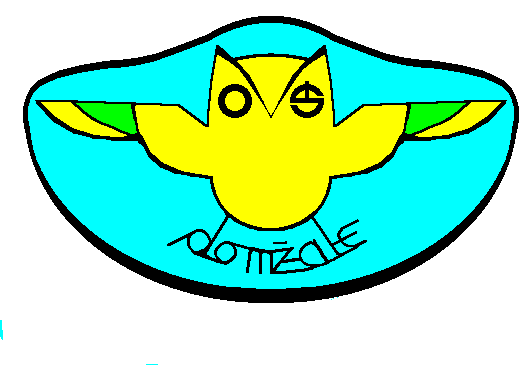 Poročilo o uresničitvi Letnega delovnega načrta 2016/2017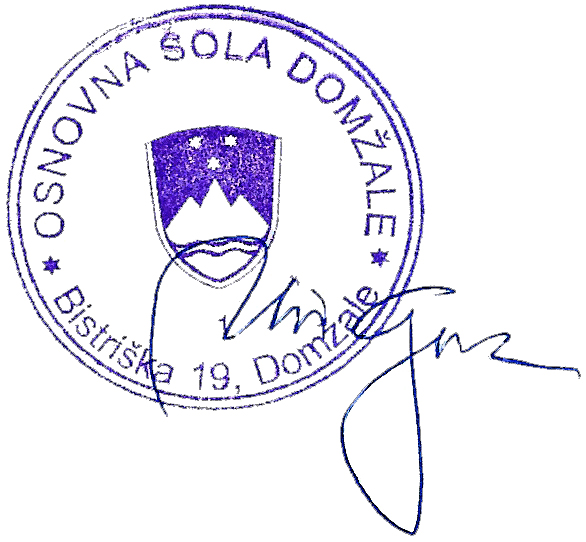 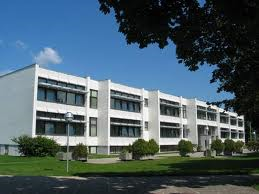 Uroš Govc, ravnateljDomžale, avgust 2017Število učencevŠtevilo oddelkov1. razred10152. razred10343. razred9544. razred9645. razred8446. razred8047. razred8648. razred9739. razred773OŠ Domžale skupaj81935Število učencevŠtevilo oddelkovPŠ Ihan1206OŠ Domžale69929OŠ Domžale skupaj81935OddelekFantjeDekletaSkupajRAZREDNIK1. a121325Tjaša KoLENCVesna PUNGERČAR VERBIČ1. b81220Tjaša ŠUŠTARŠIČVeronika ŠPORAR 1. c111324Liljana JAŠEVECAngelina BOLTA1. d8816Melita LANGUS PETERLINAndreja LJOLJOe9716Katarina KALANRomana RADMELIČ2. a121325Aleksandra STARIN2. b131225Magda MIHELČIČ2. c141226Irena PIRŠ2. d151227Marta KRABONJA3. a141428Anita TANCIK3. b131326Nataša SENICA3. c131225Ana ANŽUR COTMAN3. d7916Matejka PERNE LISJAK4. a151126Bojana RUTAR4. b151126Mateja PODGORŠEK 4. c111223Petra ZUPANČIČ4. d12921Nataša KOVAČIČ5. a9918Darinka KOVAČ5. b101222Mirjana TUŠEK5. c101121Urška GORJAN5. d131023Darja ERMINIO6. a121426Estela PODGORŠEK6. b151227Daša SOJER6. c131427Branka KRAŠOVEC7. a13922Jana PERTOT TOMAŽIČ7. b121123Nadica BANKO7. c12820Jasna ZORENČ7. d111021Zdenka AUPIČ8. a141125Nina VALENČIČ8. b14923Mojca KANDUSCHER8. c121325Vladimira ŠVEGELJ8. d131124Eva STRAH ŠTIGLIC9. a121628Gregor KRIŽAJ 9. b111425Béla SZOMI KRALJ9. c91524Jelka MIKLAVČIČRazredŠtevilo učencev1. razred62. razred13. razred14. razred55. razred86. razred67. razred68. razred99. razred7OŠ Domžale skupaj49Izbirni predmetŠt. učencevŠt. skupinRealizacija pouka-%Daljnogledi in planeti14193,1Filozofija za otroke: Etična raziskovanja15191,4Filozofija za otroke: Jaz in drugi15196,9Genetika121103,2Gledališki klub7191,4Izbrani šport /i/ -odbojka, nogomet41285,9Kmetijska dela 71100,0Likovno snovanje 1 71100,9Likovno snovanje 2 13196,2Likovno snovanje 3 111106,3Multimedia 111101,9Načini prehranjevanja15190,1Nemščina I 39296,0Nemščina II 312108,6Nemščina III 121100,5Obdelava gradiv: kovine7195,3Okoljska vzgoja I 17199,3Okoljska vzgoja II 61102,9Okoljska vzgoja III101108,3Poskusi v kemiji 171101,0Rastline in človek11199,5Sodobno kmetijstvo141100,0Španščina I 14197,2Španščina III7181,8Šport za sprostitev14191,4Šport za zdravje 21197,2Urejanje besedil 221101,5Varstvo pred naravnimi in drugimi nesrečami /i/13194,0Skupaj4233197,5RazredOblika dejavnostiKrajTermin2.rŠola v naraviČrmošnjice CŠOD Lipa14.-16.12.201516.-18.12.20154.rLetna šola v naraviSavudrija19.-23.6.20176.rZimska šola v naraviCŠOD Cerkno9.-20.2.20177.rŠola v naraviCŠOD Radencijanuar, februar 20173.4.2 PEVSKI ZBORI NA OŠ DOMŽALEZborovsko petje pomeni nadgradnjo glasbenega izobraževanja v razredu in je priložnost za vse tiste učence, ki želijo intenzivneje razvijati svoj glasbeni talent, poglobiti teoretično znanje ter prepevati pesmi različnih stilov in narodov sveta. Pri zborovskem petju se razvijajo posameznikove sposobnosti, spretnosti in znanja, ki pevca usmerjajo v sprejemanje, doživljanje in izražanje muzikalnosti. Zborovsko petje je ustvarjalno poustvarjalna umetniška dejavnost, ki posreduje posebne glasbene vrednote v šolskem in zunajšolskem prostoru, pevcem pa razvija višjo raven estetske občutljivosti in odgovornosti do kulture okolja ter daje priložnost za kvalitetno preživljanje prostega časa. MLAJŠI OTROŠKI PEVSKI ZBOR (Cici PZ)Učenci od 1. do 2. razreda se vključujejo v mlajši otroški pevski zbor. Osnovni cilj dela je privzgoja pevske discipline, oblikovanje pevskega glasu, razvijanje ritmičnega in melodičnega posluha ter učenje otroških in narodnih pesmi.Nastopi Cici PZ: 23.12.2016: Nastop na proslavi ob dnevu samostojnosti in enotnosti, OŠ Domžale;7.2.2016: Nastop na proslavi ob kulturnem prazniku; OŠ Domžale;23.6.2016: Nastop na prireditvi ob dnevu državnosti, OŠ Domžale;24.6.2016: Nastop na proslavi ob dnevu državnosti, OŠ Domžale.OTROŠKI PEVSKI ZBOR (OPZ)Učenci od  3. do 5. razreda se vključujejo v OTROŠKI PEVSKI ZBOR. Osnovni cilj dela je privzgoja pevske discipline, oblikovanje pevskega glasu, razvijanje ritmičnega in melodičnega posluha ter učenje otroških in narodnih pesmi.Nastopi OPZ: 22.11. 206: Nastop v MGC Bistrica;23.12.2016: Nastop na proslavi ob dnevu samostojnosti in enotnosti, OŠ Domžale;7.2.2016: Nastop na proslavi ob kulturnem prazniku; OŠ Domžale;23.6.2016: Nastop na prireditvi ob dnevu državnosti, OŠ Domžale;MLADINSKI PEVSKI ZBOR (MPZ)Mladinski pevski zbor vključuje učence od 6. do 9. razreda. Osnovni cilje dela je vzgoja pevčevega harmonskega posluha in navajanje pevcev na dvo in večglasno petje ter osvajanje zborovske literature različnih stilnih obdobij in različnih žanrov.Nastopi MPZ: 22.11. 206: Nastop v MGC Bistrica;23.12.2016: Nastop na proslavi ob dnevu samostojnosti in enotnosti, OŠ Domžale;7.2.2016: Nastop na proslavi ob kulturnem prazniku; OŠ Domžale;23.6.2016: Nastop na prireditvi ob dnevu državnosti, OŠ Domžale;ŠOLSKI ORKESTER IN ANSAMBEL NON PLUS ULTRA RazredŠtevilo učencevŠtevilo učencev, ki so pozitivno ocenjeniDelež učencev, ki so bili pozitivno ocenjeni (v %)Število učencev, ki so neoc.*/neg. ocenjeniDelež učencev, ki so bili neoc./neoc. ocenjeni (v%)1. razred10110099,0011,002. razred103103100,00003. razred9595100,00004. razred959499,0011,005. razred8484100,00006. razred797898,811,27. razred848297,72*2,38. razred898191,86+2*8,29. razred767598,71*1,3OŠ Domžale skupaj81980598,39+5*1,7razredŠt. negativno ocenjenih učencev (a)Učenci, ki   ponavljajo po sklepu konference (b)Učenci s popravnimi izpiti €Učenci s popravnimi izpiti €Učenci s popravnimi izpiti €Skupaj ponavljajo (f)razredŠt. negativno ocenjenih učencev (a)Učenci, ki   ponavljajo po sklepu konference (b)(c)po izpitih ponavljajo (d)po izpitih napredujejo (e)Skupaj ponavljajo (f)a = b + cc = d + ef  = b + d1.r11---14.r11---16.r11 ---17.r6061518.r7*110119.r101010SKUPAJ1748165razredŠt. negativno ocenjenih učencev (A)Št. učencev, ki   napredujejo z neg.oceno po sklepu konference (B)razredŠt. negativno ocenjenih učencev (A)Št. učencev, ki   napredujejo z neg.oceno po sklepu konference (B)1.r102.r003.r004.r10 5.r006.r107.r608.r809.r20SKUPAJ190predmetŠt. neg. ocenSKUPAJ2.r3.r4.r5.r6.r7.r8.r9.rMAT6141SLO1111261ANG81142FIZ862KEM77BIO33GEO44ZGO44RET11NIT11DRU11TIT22GUM51211DKE33ŠPO11MULT22LUM11Skupaj68005128466razredŠt. negativnih ocenŠt. negativno ocenjenih učencevŠt. učencev, ki so opravljali pop.izpitegumsljtjafizkemMat7.r8662248.r3221119.r21111SKUPAJ13992252111.  rok – junijPozitivno opravljeno2. rok - avgustpozitiv. / negat. opravljeno 3. rok – september7. razred2 x GUM2x SLO4x TJA1x pozitivno2x pozitivno2x pozitivno1 x GUM2x TJAnegativen1x uspešno1x neg.8. razred1x TJA1x KEM1x FIZ0x pozitivno1x pozitivno0x pozitivno1x TJA1x FIZnegativen1x uspešno9. razred1x MAT1x FIZ1x pozitivno1x pozitivnoŠtevilo udeleženih učencevOŠ DomžalePovprečno število % točkRS SlovenijaPovprečno število % točkRazlika v dosežkih% točkahSlovenščina80/7955,4051,61+ 3,79Matematika80/7951,6749,28+ 2,25Angleščina80/8057,6657,24+ 0,22Število udeleženih učencevOŠ Domžalepovprečno število % točkRS Slovenijapovprečno število % točkRazlika v doseženih % točkahSlovenščina77/7449,7846,38+ 3,40Matematika77/7163,2658,35+  4,91Biologija77/7650,7850,92- 0,14VRSTA TEKMOVANJAŠtevilo sodelujočih učencevRazred učencevŠOLSKO REGIJSKODRŽAVNOUdeležba na državnem tekmovanjuVRSTA TEKMOVANJAŠtevilo sodelujočih učencevRazred učencev(bronasto)(srebrno)(zlato)Udeležba na državnem tekmovanjuVegovo-matematika PS1316.- 9. r4316216Razvedrilna matematika757.- 9. r-11112Logika415.-9.r197412Cankarjevo-slovenščina1054.-9.r247-2Stefanovo-fizika478.,9.r11323Astronomija587.-9.r19528Preglovo-kemija238.,9.r11119Proteusovo-biologija268.,9.r66-2Geografija48.,9.r1---Angleščina 209.r6---Angleščina188.r3--3Angleščina177.r--49Nemščina49.r21-1Sladkorna bolezen39.r2--2Vesela šola334.- 9.r33318Debatni turnir406.-9.r6 skupinskihRačunanje je igra1012.rMale sive celice337.r6---Zeleno pero136.-8.r116-9Ekokviz216.-8.rKRESNIČKA762.-7.r30---Pangea1005.-8.r4--8Zgodovina 88.,9.r22-1ZOTKS19.r11SKUPAJ OŠ Domžale998239681890panogatermin in kraj tekmovanjašt.ekip(učen.)dosežekjesenski kros(regijsko)29.9.2016Športni park Vir96zlato: 3srebro: 3bron: 2nogomet  letnik 2002 in mlajši(regijsko)13.10.2016 do 17.10.2016ŠP Domžale – igrišče umetna trava93.mesto (zaključili tekmovanje)košarka dečkiletnik 2002 in mlajši(regijsko)15.11.2016     Dragomelj,28.11.2016     Rodica,8.12.2016       Domžale151.mesto (uvrstitev na področno tekmovanje)košarka dekliceletnik 2002 in mlajše(regijsko)18.11.2016     Dragomelj,28.11.2016     Domžale155.mesto (zaključek tekmovanja)badminton posamezno (regijsko)25.11.2016  OŠ Preserje pri Radomljah13.mesto (uvrstitev na področno tekmovanje)košarka dečkiletnik 2002 in mlajši(področno)25.1.2017    Domžale 121.mesto (uvrstitev na državno tekmovanje)košarka dečkiletnik 2002 in mlajši(državno ¼ finale)2.2.2017    Podčetrtek123.mesto (zaključek tekmovanja)odbojka dekliceletnik 2002 in mlajše(področno)19.2.2017   Kamnik 112.mesto (uvrstitev na državno tekmovanje)odbojka dekliceletnik 2002 in mlajše(državno ¼ finale)22.2.2017   Škofja Loka123.mesto (zaključek tekmovanja)mala odbojka  deklice letnik 2004 in mlajše(regijsko)22.2.2017   Ihan82.mesto (uvrstitev na področno tekmovanje)košarka dekliceletnik 2004 in mlajše(regijsko)23.2.2017   Dragomelj,14.3.2017   Domžale 132.mesto (uvrstitev na področno tekmovanje)košarka dekliceletnik 2004 in mlajše(področno)23.3.2017   Trzin 132.mesto (konec tekmovanja)košarka dečkiletnik 2004 in mlajši(državno finale vzhoda)17.5.2017   Murska Sobota12napredovanje v finalni delnogomet letnik 2006 in mlajši(regijsko)1.6.2017   Domžale 133.mesto (zaključek tekmovanja)odbojka na mivki dečki letnik 2003 in mlajši(regijsko)13.6.2017   Domžale 54.mesto (zaključek tekmovanja)košarka dečkiletnik 2004 in mlajši(državno finale)Junij 2017   Postojna 121.mesto (DRŽAVNI PRVAKI)ProjektRaven  projektaNosilciEkošola kot način življenjaDržavniKatarina Vodopivec KolarVeronika Šporar, Mojca Kanduscher, Urška Gorjan, Daša SojerManj svečk za manj grobovDržavniMojca KanduscherEkošola kot način življenja (POŠ Ihan)DržavniAndreja LjoljoŠolski ekovrtDržavniKatarina Vodopivec Kolar, Urška GorjaneTwinning – Vrtimo se na vrtuMednarodniKatarina Vodopivec Kolar, Urška GorjanPlanetu Zemlja prijazna šolaEko-generacijaZeleno peroDržavniKatarina Vodopivec KolarJasna ZorenčZdrava šolaDržavniMateja ChvatalShema šolskega sadjaDržavniDaša SojerTradicionalni slovenski zajtrkDržavniDaša SojerRastem s knjigoDržavniSonja DrovenikBralna značkaDržavniSonja Drovenik, učitelji slovenščineBralnice pod slamnikomDržavniJana Pertot Tomažič, Mira MarinšekIearnMednarodniMaja Stough JuvanZdrav življenjski slogDržavniLeon Šimenc in Jure VolkOtroški parlamentDržavniTjaša Kolenc, Petra Zupančič, Jasna ZorenčProstovoljstvo in medgeneracijsko sodelovanjeSadeži družbeBožiček za en danPokloni zvezekHumanitarne akcijeProstovoljno deloDržavniMira MarinšekPomagajmo prijateljuPomoč mlajšim učencem pri maliciPomoč v OPBMedvrstniška učna pomočŠolskiMira MarinšekSvetovalni pogovorŠolskiMira MarinšekVarna raba internetDržavniMira MarinšekNVO gre v šoleDržavvniMira MarinšekMEPI – mednarodno priznanje za mladeMednarodniMelita Langus PeterlinErasmus+ Inovativni pristopi pri poučevanjuMednarodniNina ValenčičeTwinning – YEP (Young Explorers to Europe)Mednarodni Jelka MiklavčičOŠ DomžaleOŠ IhanSkupajOd tega subvencije% subvencijZajtrk301550--Dopoldanska malica69311981239048 %Kosilo5009059015025 %Popoldanska malica140-140-DatumVsebina29.8.2016Predstavitev osnutka letnega delovnega načrta 2016/201729.8.2016Podrobnejša predstavitev izvedbenih nalog29.8.2016Obvestila vodstva šole29.8.2016Izobraževanje učiteljev29.8.2016Predstavitev projektnega dne, ZDRAV EKO DANSept. 2016do junij 2017Jutranji sestanki: po potrebi (ob ponedeljkih in torkih od 7.30 do 8.00)Sept. 2016do junij 2017Obravnava izvedenih in načrtovanih dogodkovSept. 2016do junij 2017Izrekanje vzgojnih opominovSept. 2016do junij 2017Nacionalno preverjanje znanjaSept. 2016do junij 2017Izbirni predmetiSept. 2016do junij 2017Tekmovanja v znanjuSept. 2016do junij 2017Obvestila ravnatelja31.1.2017Ocenjevalna konferenca ob koncu 1. ocenjevalnega obdobja v šolskem letu 2016/201715.11.201618.4.2017Pedagoški konferenci učiteljskega zbora (vzgojna problematika po oddelkih od 1. do 9. razreda)Maj-Junij 2017Maj-Junij 2017Obravnava izvedenih in načrtovanih dogodkovMaj-Junij 2017Izrekanje vzgojnih opominovMaj-Junij 2017Nacionalno preverjanje znanjaMaj-Junij 2017Varne šolske potiMaj-Junij 2017Šolski projekti in humanitarne akcijeMaj-Junij 2017Prijava v CŠOD za prihodnje šolsko letoMaj-Junij 2017Poročila o tekmovanjih in natečajihMaj-Junij 2017Obravnava problematike določenih oddelkov in učencevPopravni izpitiRokovnik dela v zadnjem tednu junijaMaj-Junij 2017Obvestila ravnatelja12.6.2017Ocenjevalna konferenca ob koncu 2. ocenjevalnega obdobja v šolskem letu 2016/2017 za učence 9. Razreda15.6.2017Ocenjevalna konferenca ob koncu 2. ocenjevalnega obdobja v šolskem letu 2016/2017 za učence od 1. do 3. razreda20.6.2017Ocenjevalna konferenca ob koncu 2. ocenjevalnega obdobja v šolskem letu 2016/2017 za učence od 4. do 8. razreda28.6.2017Analiza realizacije LDN za šolsko leto 2016/201728.6.2017Načrtovanje LDN za šolsko leto 2017/2018PRIIMEK IN IMENASLOV IZOBRAŽEVANJAIZVAJALEC IZOBRAŽEVANJATERMIN (DATUM)KRAJ IZOBRAŽ.BERGANT NATAŠASeminar za učitelje mentorje debatnih skupinIzsledki novih raziskav didaktike zgodovineZa in proti, zavod za kulturo dialogaZRSŠjeseni 20169. 3. 2017LjubljanaLjubljanaBOLTA ANGELINAIzpopolnjevanje mentorjev planinskih skupinSeminar za učitelje  slepih in slabovidnih učencev in dijakovPZSZSSM Ljubljana10.- 11.9. 201613.- 14. 10. 2016BavšicaLjubljanaBREZOVAR LUCIJASladkorna bolezenOUP - Oxfordska konferencaSeminar RokusPediatrična klinikaMladinska knjiga, Center OxfordZaložba Rokus Klett8.9. 2016, 9.12. 2016, 4.2. 2017- sobotaLjubljanaLjubljana  Brdo pri KranjuČUK ROBERTKUPM, Konferenca o učenju in poučevanju matematike 2016 (KUPM 2016)Zavod RS za šolstvo16. in 17. 11. 2016 LjubljanaGORJAN URŠKAŠolski ekovrtRada Kos: Vrtnarske delavnice                            Inštitut za trajnostni razvoj  Rada Kosjesen (oktober) in pomlad (april); 16. in 17. 3. 2017Ljubljana LjubljanaJAŠEVEC LILJANASeminar za učitelje slepih in slabovidnih učencev in dijakovZSSM13. - 14. 10. 2016LjubljanaJUVAN STOUGH MAJAOUP konferenca OxfordMladinska knjiga Center Oxforddecember 2016LjubljanaKOLENC TJAŠAIzobraževanje za mentorje 
otroških parlamentovDoživljajski taborZPM SlovenijeOŠ Domžale15. in 20.9.201622. in 23.4.2017LjubljanaKranjska GoraKOVAČ DARINKAUčno in vedenjsko zahtevni otroci Doživljajski taborEDUvision OŠ Domžale25. 5. 2017 22. in 23.4.LjubljanaKranjska GoraKRAJNC PETERUčno in vedenjsko zahtevni otroci - naš izzivEDUvision30.11. 2016LjubljanaKRIŽAJ GREGORKomuniciranje v razredu in kolektivu                  Kolesarski izpiti in promet. vzgoja v OŠEnovita, Zavod RS za šolstvo30.11.16, 1.12.16, 6.1.17, 7.1.17, 14.1.17, 22.4.17Ljubljana, Bled, Ljubečna pri CeljuLANGUS PETERLIN MELITAUčitelji kot razvojni potencial za internacionalizacijo šole (intercultural fluency)CMEPIUS20. in 21. 3 2017LjubljanaLAVIČKA TINANekatere vsebine varnosti pri predmetu šport
Joga v šoli
Voščilnice iz domače delavniceZavod RS za šolstvo
Fakulteta za šport
Rada Kos19.10. 2016
29.9.-1.10.2016
8.11 - 9.11. 2016Ljubljana
Ljubljana
LjubljanaMARČIČ TANJAUčenci z disleksijo, disgrafijo in diskalkulijoSeminar za pomočnike in nadzorne učitelje slebih in slabovidnih učencev na NPZ..., Seminar o sladkorni bolezniZGNL                                                                                                                                                                                                      Center IRIS                                                                                                                                                                                                                                                                                    Pediatrična klinika Ljubljana1.10.201631.12.2016                                                                                                                                                                                                                                                                                      6.4.2017                                                                                                                             LjubljanaMARINŠEK MIRAPosvet E-zlorabe otrok Konferenca Izzivi medkulturnega sobivanjaFakulteta za družbene vede, OŠ Koper in konzorcij projekta28. 9. 201619. 9. 2016 LjubljanaKoperMARINŠEK MIRAPosvet E-zlorabe otrok Delovaje storilcev in njihova obravvnavaSpletno oko, Center za varnejši internet28.9.2016LjubljanaStrokovni posvet »Soočanje z izzivi medkulturnega sobivanja«19. 9. 201619.9.2016KoperSeminar za mentorje debatnih klubovZIP26., 27. 6. 2017Kranjska goraMIKLAVČIČ JELKAOUP konferenca OxfordCenter Oxford, Mladinska knjigadecember 2016Ljubljana PERTOT TOMAŽIČ JANASimpozij Nevroedukacija - med kognicijo in čuječnostjoSimpozij Od besedila do sporočilaEduvisionRokus Klett3. 12. 201618. 3. 2017LjubljanaBrdo pri KranjuPODGORŠEK MATEJATerensko delo na morski obaliZavod RS za šolstvo8. 5. 2017Debeli rtičRavnatelj NI odobrilPUNGERČAR VERBIČ VESNADoživljajski taborOŠ Domžale22. in 23.4.2017Kranjska GoraRUTAR BOJANATerensko delo na morski obaliZavod RS za šolstvo8. 5. 2017Debeli rtičRavnatelj NI odobrilSENICA NATAŠAUčno in vedenjsko zahtevni otrociEDUVision25. 5. 2017LjubljanaSEVERHEN ESTERNevrografologija15. in 16. april 2017LjubljanaSOJER DAŠASodobne teme in didaktični pristopi pri poučevanju prehranskih vsebin UL, Pedagoška fakulteta                                                               1.2. - 28.2.2017LjubljanaSZOMI KRALJ BELADivje rastlineObservatorijDario Cortese Brane Vasiljevič21.10.2016.11. 2016Goričko, Tunjiška mlakaTEKAVC NUŠKAIzzivi mentorstva                                            
Strokovna ekskurzija DUTV LjubljanaMepi
DUTV Ljubljana10. 1. 2017
15. 3. 2017Ljubljana
Cerklje ob Krki, ŠentjernejTURINEK HELENAUčno in vedenjsko zahtevni otrociEDUvision25.5.2017LjubljanaTUŠEK MIRJANAUčno in vedenjsko zahtevni otrociEDUvision25.5.2017LjubljanaVALENČIČ NINAOUP konferenca OxfordMladinska knjiga, Center Oxforddecember 2016Ljubljana VODOPIVEC KOLAR KATARINAEkošola-mednarodna konferenca - avtorski prispevek

MINDfulness - avtorski prispevek na znanstveni mednarodni konferenci

EDUVISION - avtorski prispevek na znanstveni mednarodni konferenciEkošola


Eduvision



Eduvisionnovember 2016


20. - 22. 10. 2016



1.12 - 2. 12. 2016okolica Ljubljane


Ljubljana



LjubljanaZORENČ JASNASimpozij Od besedila do sporočilaRokus Klett18. 3. 2017Brdo pri KranjuZUPANČIČ PETRAMednarodna konferenca gledališke pedagogike Umetnsot učenja

Akademija Radovednih 5Društvo ustvarjalcev Taka Tuka


Založba Rokus Klett9. - 11. 3. 2017


23. 3. 2017Ljubljana


LjubljanaLokacijaMatična šolaPodružnična šolaSkupaj Skupaj10121122LokacijaMatična šolaPodružnična šolaSkupaj Učilnice33841Zbornica101Prenosni projektor213Skupaj36945LokacijaMatična šolaPodružnična šolaSkupaj Učilnice11314